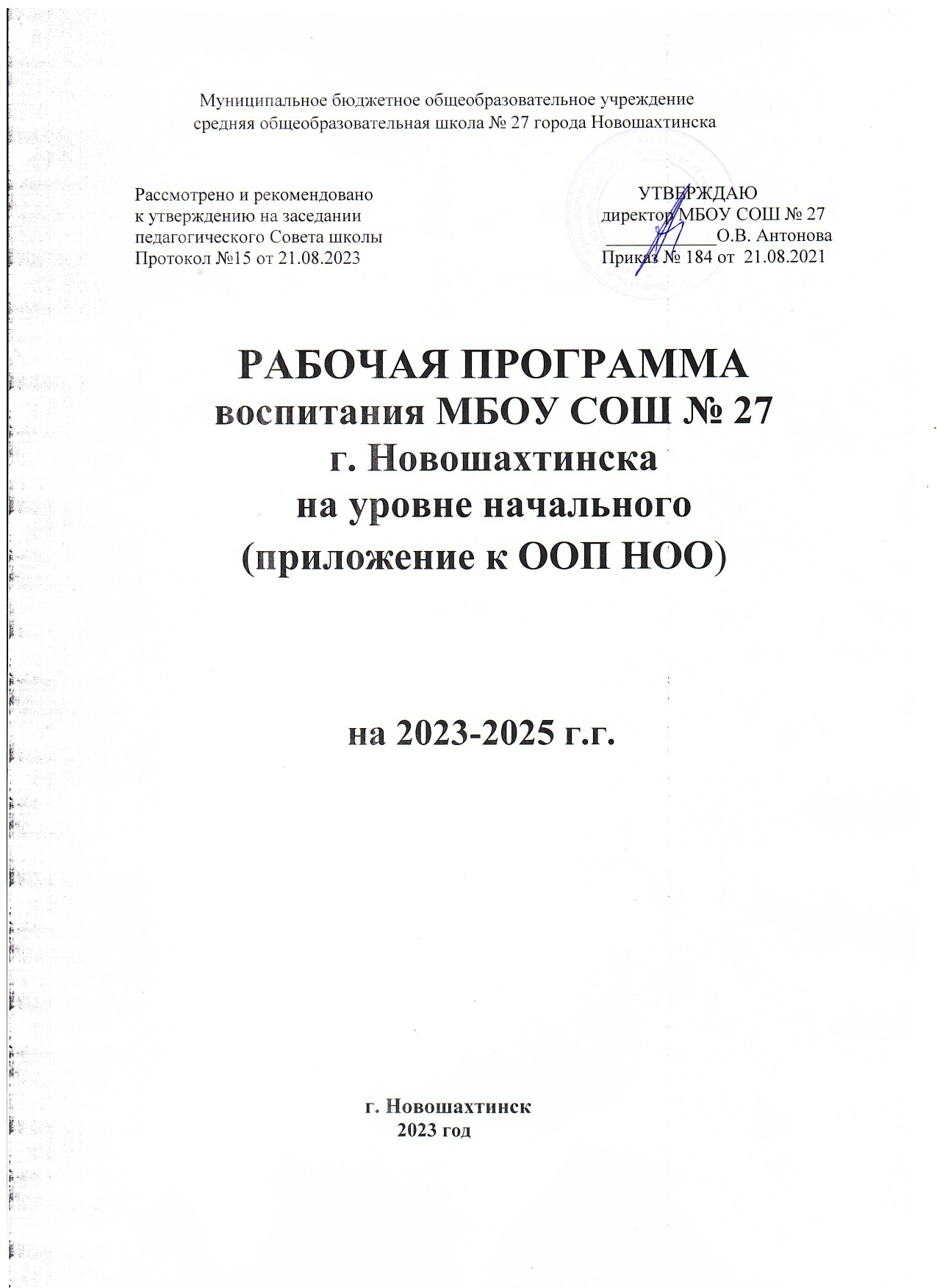 ПОЯСНИТЕЛЬНАЯ ЗАПИСКАРабочая программа воспитания (далее - Программа) муниципального общеобразовательного учреждения средняя общеобразовательная школа №27 ( далее МБОУ СОШ №27 или школа) разработана :На основе Федерального закона от 29 декабря 2012 г. № 273-ФЗ «Об образовании в Российской Федерации», с учетом Стратегии развития воспитания в Российской Федерации на период до 2025 года«Примерная программа воспитания», утвержденная  02.06.2020 года на заседании Федерального учебно-методического объединения по общему образованию с Федеральными государственными образовательными стандартами (далее - ФГОС) общего образования. Приказ «О внесении изменений в некоторые федеральные государственные образовательные стандарты общего образования по вопросам воспитания обучающихся» (Минпросвещения России, 2020, №172) На основе Плана мероприятий по ее реализации в 2021–2025 годах, (Распоряжение Правительства Российской Федерации от 12 ноября 2020 г. №2945-р). Стратегии национальной безопасности Российской Федерации (Указ Президента Российской Федерации от 2 июля 2021 г. №400)федеральных государственных образовательных стандартов (далее – ФГОС), начального общего образования (Приказ Минпросвещения России от 31.05.2021 № 286),• Приказ Министерства просвещения Российской Федерации от 18.05.2023 № 372 "Об утверждении федеральной образовательной программы начального общего образования" (Зарегистрирован 12.07.2023 № 74229)Воспитательная программа является обязательной частью основной образовательной программы МБОУ СОШ №27 и призвана помочь всем участникам образовательного процесса реализовать воспитательный потенциал совместной деятельности и тем самым сделать школу воспитывающей организацией.Вместе с тем, Программа призвана обеспечить достижение обучающимися личностных результатов, определенные ФГОС. Программа основывается на единстве и преемственности образовательного процесса всех уровней общего образования, соотносится с примерными рабочими программами воспитания для организаций дошкольного и среднего профессионального образования. Рабочая программа воспитания предназначена для планирования и организации системной воспитательной деятельности; разработана и утверждена с участием коллегиальных органов управления МБОУ СОШ №27, в том числе Совета обучающихся, Управляющего Совеа и утверждена Педагогическим советом школы; реализуется в единстве урочной и внеурочной деятельности, осуществляемой совместно с семьей и другими участниками образовательных отношений  Программа воспитания направлена на решение проблем гармоничного вхождения школьников в социальный мир и налаживания ответственных взаимоотношений с окружающими их людьми. Программа показывает, каким образом учитель, классный руководитель, заместитель директора по воспитательной работе, наставник  могут реализовать воспитательный потенциал их совместной с детьми деятельности.. В центре  программы воспитания, в соответствии с ФГОС общего образования, находится личностное развитие обучающихся, формирование у них системных знаний о различных аспектах развития России и Мира. Одним из результатов реализации программы является приобщение обучающихся к российским традиционным духовным ценностям, правилам и нормам поведения в российском обществе. Программа призвана обеспечить достижение учащимися личностных результатов, указанных во ФГОС: формирование у обучающихся основ российской идентичности; готовность обучающихся к саморазвитию; мотивацию к познанию и обучению; ценностные установки и социально-значимые качества личности; активное участие в социально-значимой деятельности. Программа включает три раздела: целевой, содержательный, организационный. К программе воспитания прилагается примерный календарный план воспитательной работы.Раздел I. Целевой Участниками образовательных отношений в части воспитании являются педагогические и другие работники школы, обучающиеся, их родители (законные представители), представители иных организаций в соответствии с законодательством Российской Федерации, локальными актами школы. Родители (законные представители) несовершеннолетних обучающихся имеют преимущественное право на воспитание своих детей перед всеми другими лицами. Нормативные ценностно-целевые основы воспитания обучающихся в школе определяются содержанием российских гражданских (базовых, общенациональных) норм и ценностей, основные из которых закреплены в Конституции Российской Федерации. Эти ценности и нормы определяют инвариантное содержание воспитания обучающихся. С учетом мировоззренческого, этнического, религиозного многообразия российского общества ценностно-целевые основы воспитания обучающихся включают духовно-нравственные ценности культуры народов России, традиционных религий народов России в качестве вариативного компонента содержания воспитания, реализуемого на добровольной основе, в соответствии с мировоззренческими и культурными особенностями и потребностями родителей (законных представителей) несовершеннолетних обучающихся.Воспитательная деятельность МБОУ СОШ №27 реализуется в соответствии с приоритетами государственной политики в сфере воспитания, зафиксированными в Стратегии развития воспитания в Российской Федерации на период до 2025 года (распоряжение Правительства Российской Федерации от 29 мая 2015 г. №996-р). Приоритетной задачей Российской Федерации в сфере воспитания детей является развитие высоконравственной личности, разделяющей российские традиционные духовные ценности, обладающей актуальными знаниями и умениями, способной реализовать свой потенциал в условиях современного общества, готовой к мирному созиданию и защите Родины.1.1 Цели и задачи воспитания обучающихсяСовременный национальный воспитательный идеал — это высоконравственный, творческий, компетентный гражданин России, принимающий судьбу Отечества как свою личную, осознающий ответственность за настоящее и будущее своей страны, укоренённый в духовных и культурных традициях многонационального народа Российской Федерации. Исходя из этого, общей целью воспитания в МБОУ СОШ №27 является формирование у учащихся духовно-нравственных ценностей, способности к осуществлению ответственного выбора собственной индивидуальной образовательной траектории, способности к успешной социализации в обществе, основываясь на базовых для нашего общества ценностях (таких как Отечество, семья, человек, труд, , природа, мир, знания, культура, здоровье),формулируется общая цель воспитания в МБОУСОШ №27 – личностное развитие школьников, проявляющееся:в усвоении ими знаний основных норм, которые общество выработало на основе этих ценностей (то есть, в усвоении ими социально значимых знаний);  в развитии их позитивных отношений к этим общественным ценностям (то есть в развитии их социально значимых отношений) в приобретении ими соответствующего этим ценностям опыта поведения, опыта применения сформированных знаний и отношений на практике (то есть в приобретении ими опыта осуществления социально значимых дел).Сотрудничество, партнерские отношения  учителей и учащихся являются важным фактором успеха в достижении цели.Конкретизация общей цели воспитания применительно к возрастным особенностям школьников позволяет выделить в ней следующие целевыеприоритеты, которым необходимо уделять чуть большее внимание на трех уровнях  образования:1. В воспитании детей младшего школьного возраста (уровень начального общего образования) таким целевым приоритетом является создание благоприятных условий для усвоения школьниками социально значимых знаний – знаний основных норм и традиций того общества, в котором они живут. .К наиболее важным из них относятся следующие: быть любящим, послушным и отзывчивым сыном (дочерью), братом (сестрой), внуком (внучкой); уважать старших и заботиться о младших членах семьи; выполнять посильную для ребёнка домашнюю работу, помогая старшим;быть трудолюбивым, следуя принципу «делу — время, потехе — час», как в учебных занятиях, так и в домашних делах, доводить начатое дело до конца;знать и любить свою Родину – свой родной дом, двор, улицу, город, свою страну;  беречь и охранять природу (ухаживать за комнатными растениями в классе или дома, заботиться о своих домашних питомцах и, по возможности, о бездомных животных в своем дворе; подкармливать птиц в морозные зимы; не засорять бытовым мусором улицы, леса, водоёмы);   проявлять миролюбие — не затевать конфликтов и стремиться решать спорные вопросы, не прибегая к силе; стремиться узнавать что-то новое, проявлять любознательность, ценить знания;быть вежливым и опрятным, скромным и приветливым;соблюдать правила личной гигиены, режим дня, вести здоровый образ жизни; уметь сопереживать, проявлять сострадание к попавшим в беду, стремиться устанавливать хорошие отношения с другими людьми; уметь прощать обиды, защищать слабых, по мере возможности помогать нуждающимся в этом  людям; уважительно относиться к людям иной национальной илирелигиозной принадлежности, иного имущественного положения, людям с ограниченными возможностями здоровья;быть уверенным в себе, открытым и общительным, не стесняться быть в чём-то непохожим на других ребят; уметь ставить перед собой цели и проявлять инициативу, отстаивать своё мнение и действовать самостоятельно, без помощи старших.  Знание младшим школьником данных социальных норм и традиций, понимание важности следования им имеет особое значение для ребенка этого возраста, поскольку облегчает его вхождение в широкий социальный мир, в открывающуюся ему систему общественных отношений.Выделение в общей цели воспитания целевых приоритетов, связанных с возрастными особенностями воспитанников, не означает игнорирования других составляющих общей цели воспитания. Приоритет — это то, чему педагогам, работающим со школьниками конкретной возрастной категории, предстоит уделять первостепенное, но не единственное внимание. Добросовестная работа педагогов, направленная на достижение поставленной цели, позволит ребенку получить необходимые социальные навыки, которые помогут ему лучше ориентироваться в сложном мире человеческих взаимоотношений, эффективнее налаживать коммуникацию с окружающими, увереннее себя чувствовать во взаимодействии с ними, продуктивнее сотрудничать с людьми разных возрастов и разного социального положения, смелее искать и находить выходы из трудных жизненных ситуаций, осмысленнее выбирать свой жизненный путь в сложных поисках счастья для себя и окружающих его людей.Задачами воспитания обучающихся в школе являются: усвоение ими знаний, норм, духовно-нравственных ценностей, традиций, которые выработало российское общество (социально значимых знаний);  формирование и развитие позитивных личностных отношений к этим нормам, ценностям, традициям (их освоение, принятие);  приобретение соответствующего этим нормам, ценностям, традициям социокультурного опыта поведения, общения, межличностных и социальных отношений, применения полученных знаний и сформированных отношений на практике (опыта нравственных поступков, социально значимых дел).  достижение личностных результатов освоения общеобразовательных программ в соответствии с ФГОС НОО. Личностные результаты освоения обучающимися общеобразовательных программ достигаются в единстве учебной и воспитательной деятельности  МБОУ СОШ №27  в соответствии с традиционными российскими социокультурными и духовно-нравственными ценностями, принятыми в обществе правилами и нормами поведения и способствуют процессам самопознания, самовоспитания и саморазвития, формирования внутренней позиции личности. Личностные результаты освоения обучающимися общеобразовательных программ на уровне НОО включают ценностные отношения обучающегося к окружающему миру, другим людям, а также к самому себе как субъекту учебнопознавательной деятельности (осознание её социальной значимости, ответственность, установка на принятие учебной задачи и др.)Достижению поставленной цели воспитания школьников будет способствовать решение следующих основных задач:Реализовывать потенциал классного руководства в воспитании школьников, поддерживать активное участие классных сообществ в жизни школы;использовать в воспитании детей возможности школьного урока, поддерживать использование на уроках интерактивных форм занятий с учащимися;вовлекать школьников в кружки, секции, отряды и иные объединения, работающие по школьным программам внеурочной деятельности, реализовывать их воспитательные возможности;инициировать и поддерживать ученическое самоуправление – как на уровне школы, так и на уровне классных сообществ; организовывать профориентационную работу со школьниками;организовать работу с семьями школьников, их родителями или законными представителями, направленную на совместное решение     проблем личностного развития детей;реализовывать воспитательные возможности общешкольных ключевых дел, поддерживать традиции их коллективного планирования, организации, проведения и анализа в школьном сообществе;поддерживать деятельность функционирующих на базе школы детских общественных объединений и организаций;организовать работу школьных медиа, реализовывать их воспитательный потенциал; Формированию ценностного отношения обучающихся к общественным ценностям на основе материалов школьного музея;расширение представления учащихся о здоровом образе жизни, формировать потребность в соблюдении правил здорового образа жизни  через модуль «Безопасность жизнедеятельности».         Планомерная реализация поставленных задач позволит организовать в школе интересную и событийно насыщенную жизнь детей и педагогов, что станет эффективным способом профилактики асоциального поведения школьников.1.2.Направления воспитания Программа реализуется в единстве учебной и воспитательной деятельности школы в соответствии с ФГОС по направлениям воспитания: - гражданское воспитание, формирование российской гражданской идентичности, принадлежности к общности граждан Российской Федерации, к народу России как источнику власти в российском государстве и субъекту тысячелетней Российской государственности, изучение и уважение прав, свобод и обязанностей гражданина Российской Федерации; - патриотическое воспитание – воспитание любви к родному краю, Родине, своему народу, уважения к другим народам России, формирование общероссийской культурной идентичности (проведение общешкольных ключевых дел к Дню защитников Отчества, Дням воинской славы, Дню Победы, Дню освобождения от немецко – фашистских захватчиков и другие); - духовно-нравственное воспитание обучающихся на основе духовно-нравственной культуры народов России, традиционных религий народов России, формирование традиционных российских семейных ценностей; воспитание честности, доброты, милосердия, сопереживания, справедливости, коллективизма, дружелюбия и взаимопомощи, уважения к старшим, к памяти предков, их вере и культурным традициям (организуется помощь детям войны и ветеранам педагогического труда, бойцам РФ специальной операции на Украине); - эстетическое воспитание: формирование эстетической культуры на основе российских традиционных духовных ценностей, приобщение к лучшим образцам отечественного и мирового искусства (посещение музеев и театров региона, экскурсионные поездки); - физическое воспитание: развитие физических способностей с учётом возможностей и состояния здоровья, формирование культуры здорового образа жизни, эмоционального благополучия, личной и общественной безопасности, навыков безопасного поведения в природной и социальной среде, чрезвычайных ситуациях (работа Школьного спортивного клуба, участие в спортивных соревнованиях); - трудовое воспитание: воспитание уважения к труду, трудящимся, результатам труда (своего и других людей), ориентации на трудовую деятельность, получение профессии, личностное самовыражение в продуктивном, нравственно достойном труде в российском обществе, на достижение выдающихся результатов в труде, профессиональной деятельности (организация дежурств в школе, в кабинетах ОО, школьных клумбах и субботники на территории школьного двора);экологическое воспитание: формирование экологической культуры, ответственного, бережного отношения к природе, окружающей среде на основе российских традиционных духовных ценностей, навыков охраны и защиты окружающей среды (участие в экологических акциях «Берегите воду», «Эколята», «Сдай бумагу! Сохрани дерево!» и др.); - познавательное направление воспитания: стремление к познанию себя и других людей, природы и общества, к получению знаний, качественного образования с учётом личностных интересов и потребностей. (участие в научно-практических конференциях онлайн и офлайн, Рождественских чтениях, конкурсе чтецов, конкурсах и фестивалях науки и творчества).  На каждом уровне воспитания выделяются свои целевые приоритеты Духовно-нравственное воспитание детей младшего школьного возраста как основа патриотического воспитания Патриотическое воспитание строится на идее патриотизма как нравственного чувства, которое вырастает из культуры человеческого бытия, особенностей образа жизни и ее уклада, народных и семейных традиций. В школьном возрасте в круг нравственно-патриотических ценностей входят: любовь к родной семье, родному городу, миру родной природы, уважение к истории и традициям своего народа, осознание принадлежности к своей национальной культуре, «направленность на мир семьи». Цель духовно-нравственного воспитания детей младшего школьного возраста - личностное развитие школьников, которое проявляется: а) в усвоении социально значимых основных знаний и норм, которые общество выработало на основе этих ценностей; б) в развитии позитивных социально значимых отношений к общественным ценностям; в) в приобретении опыта поведения и применения сформированных знаний на практике в отношении к общественным ценностям. Достижение цели предусматривает решение следующих задач: - освоение ребенком основных социальных ролей, моральных и этических норм; - приобщение детей к духовно-нравственным и социокультурным ценностям российского народа на основе лучших образцов народной культуры; - организация практики поведения в ситуациях учения, отдыха, состязания, конфликта с опорой на общепринятые нормы. Целевые ориентиры результатов духовно-нравственного воспитания детей младшего школьного возраста: - имеет навыки безопасного поведения; - имеет навыки поведения в стандартных ситуациях, соответствующие общепринятым нравственным нормам; - имеет первоначальные представления об истории России, ее главных событиях, осознает значимость исторических событий; -осознает нравственную ценность поступков людей; - проявляет устойчивый интерес к истории Дона, гордится боевыми подвигами казаков и народа России; - имеет представления о своем крае, об истории возникновения родного города(поселка) и края, основных достопримечательностях, культурных и природных богатствах Донского региона, труде людей; - проявляет интерес к объектам других национальных культур, потребность получения информации о них (язык, одежда, искусство, обычаи, национальная кухня, игры ); проявляет толерантность и уважение по отношению к представителям других национальностей. Направления и формы организации духовно-нравственного воспитания детей младшего школьного возраста: - расширение представления младших школьников о праздновании государственных праздниках и поддержание интереса детей к событиям, происходящим в стране, в области спорта, науки и искусства, служения и верности интересам страны (беседы, участие в праздновании памятных дат и событий); - обогащение представлений о нравственных качествах людей, их проявлении в поступках и взаимоотношениях (просмотры фильмов, инсценировки, чтение книг, посещение исторических и культурных объектов); - знакомство с художественно-эстетической и исторической оценкой родного края (в фильмах, литературе и др.); - организация совместных праздников (с родителями, интересными людьми и др.). Показателями эффективности реализуемого направления и форм организационной деятельности у младших школьников являются: - владение первичными представлениями о базовых ценностях, приобретение первичного опыта деятельности и поведения в соответствии с базовыми национальными ценностями, нормами и правилами, принятыми в обществе; - устойчивый интерес к знаниям исторического характера, - культурному наследию, обычаям, традициям, праздникам Донского края на основе регионального компонента; -владение способами поведения, адекватными знаниями о культурных ценностях народа, осознание возможности своего участия в сохранении и преумножении культурных достижений города, села, краяВзаимодействие педагогического коллектива с семьями В современных условиях развития общества и образования возникает необходимость восстановление духовной связи прошлых поколений, что возможно реализовать в рамках семейного воспитания и взаимодействия семьи и образовательной организации. Целью работы является создание образовательного пространства, стимулирующего становление духовно-нравственной личности ребёнка на основе историко-культурных семейных традиций во взаимодействии с семьей. Достижение цели предусматривает решение следующих задач: а) формирование интереса родителей к духовно-нравственному воспитанию детей на основе православной культуры; б) создание в семье условий для становления и развития духовно-нравственного отношения и чувства сопричастности - к родному дому, семье, себе, школе, городу; - к культурному наследию своего народа, его истории; - к природе родного края. в) освоение педагогических знаний родителями и приобщение их к духовно-нравственному воспитанию детей. Целевые ориентиры результатов взаимодействия педагогического коллектива с семьями: - ребенок проявляет любовь, уважение, заботу по отношению к семье, близким людям; -повышение педагогической компетентности родителей (законных представителей), вовлечение их в воспитательно-образовательный процесс как равноправных партнеров в вопросах духовно-нравственного и патриотического воспитания на основе историко-культурных семейных традиций; Основные направления организации взаимодействия с семьями младших школьников: - выработка единых требований к содержанию воспитания в семье и в школе; - совместное определение форм и средств воспитания детей в семье ; повышение педагогической культуры родителей ; расширение их общекультурной и психолого-педагогической компетентности. Формы взаимодействия с родителями: - организация консультаций - проведение совместных досугово-праздничных массовых мероприятий; - вовлечение родителей в организацию и проведение праздников, экскурсий, досугово-спортивных мероприятий и их оформление; Показатели эффективности реализуемых направлений и форм организации деятельности: По отношению к ребенку: - эмоционально-положительное отношение к другим людям; - познавательная активность к знаниям исторического характера; - поведенческая рефлексия; -нравственно-эстетическая активность. По отношению к педагогам:-включение знаний в образовательный процесс и формы организации совместных детско-родительских мероприятий. По отношению к родителям: -повышенная мотивация и интерес к теме духовно-нравственного воспитания, к истории своей семьи и совместному воспитанию детей; -повышенная активность соучастия в воспитательном процессеТрудовое направление воспитания младших школьников.Трудовая деятельность должна способствовать повышению общего развития детей, расширение их интересов, появлению простейших форм сотрудничества, формированию таких нравственных качеств как трудолюбие, ответственность за порученное дело. Цель трудового воспитания младших школьников заключается в формировании предпосылок трудовой деятельности, воспитание положительного отношения к труду взрослых, воспитание личностных качеств (самостоятельность, ответственность). Достижение цели предусматривает решение следующих задач: - формирование у школьников позитивного отношения к труду, восприятие труда как высших ценностей в жизни; - воспитание трудолюбия ,чувства долга и ответственности, целеустремленности и честности; - формирование основ умственного и физического труда; - вооружение школьников разнообразными умениями и навыками. Целевые ориентиры результатов в сфере трудового воспитания младших школьников: - имеет представления об отдельных профессиях взрослых на основе ознакомления с конкретными видами труда; - испытывает уважение к трудящемуся человеку, бережного отношения к результатам его труда; -имеет желание включаться в повседневные трудовые дела в школе и семье. Основные направления работы в сфере трудового воспитания: -показать детям необходимость постоянного труда в повседневной жизни, использовать его возможности для нравственного воспитания младших школьников; -воспитывать у младших школьников бережливость ; -предоставлять детям самостоятельность в выполнении работы, чтобы они почувствовали ответственность за свои действия; -связывать развитие трудолюбия с формированием общественных мотивов труда, желанием приносить пользу людям. Формы организации деятельности младших школьников в сфере трудового воспитания: -встречи детей с представителями разных профессий; -экскурсии; -просмотры видеофильмов, чтение художественно литературы                                                                    этические беседы                                                                                                                                 -коллективное выполнения детьми трудовых поручений в классе. Показателями эффективности реализуемых направлений младших школьников в сфере трудового воспитания: -проявляет самостоятельность и инициативу в труде; -проявляет познавательный интерес к профессиям, предметному миру, созданному человеком; -добросовестно выполняет трудовые поручения в школе и семье; -проявляет инициативность и самостоятельность в процессах самообслуживания . Раздел 2. СОДЕРЖАТЕЛЬНЫЙ2.1.Уклад МБОУ СОШ №27МБОУ СОШ №27 располагается на территории поселка Петровский , в микрорайон школы входит и  поселок  Горлова, в основе своей – это частный сектор, т. е  у каждой семьи есть свои приусадебные участки и подсобное хозяйство, поэтому важной составляющей воспитания детей является – трудовое воспитание, которое основано на привитии детям ответственного отношения к обязанностям по дому, помощи родителям, любви к природе, сохранению и преображению природных богатств родного края.           МБОУ СОШ №27 поддерживает тесное взаимодействие с городскими  библиотеками им А. М.Горького и им. А.С.Пушкина, с Детской художественной школой, Новошахтинским драматическим театром, ЦРТДиЮ, детской музыкальной школой, а также с детским садом «Мишутка» , с ними  проводятся совместные мероприятия с участием учащихся  школы.                                   В социальном заказе родители ставят на первое место обеспечение социальной адаптации, развитие индивидуальных способностей, профессиональное самоопределение. Дети, проживающие в микрорайоне, закрепленном Учредителем за школой, принимаются без ограничений – при наличии свободных мест. Транспортные подъезды к школе удобны и доступны для безопасного перемещения обучающихся                                                                                      В школе созданы все необходимые условия для обучения и воспитания детей любой категории: учебные кабинеты, в соответствии с требованиями ФГОС, обустроены и оснащены современным учебным оборудованием, школа оснащена компьютерным классом и переносным компьютерным классом, имеется специально оборудованный  кабинет для педагога-психолога, имеется актовый зал на 200 мест ,кабинеты информатики, столярная мастерская, кабинеты обслуживающего труда и домоводства, два спортзала, столовая на 100 посадочных мест. Также на территории школы есть современные спортивные площадки для занятий легкой атлетикой, футбольное, волейбольное, баскетбольное поля, установлены тренажерные снаряды.                                   Работает школьный краеведческий музей . за школой закреплен школьный автобус, который осуществляет подвоз учащихся из поселков Бугултай и Пролетаровка.Необходимые меры доступности и безопасности обеспечены в соответствии с нормативными требованиями. Особенности социального окружения. Школа находится в  центре города Новошахинска, обучающиеся имеют возможность посещать библиотеки, музеи, театры, выставки, концерты и иные мероприятия, проводимые на различных площадках города. В школе имеется охрана.2.2. Виды, формы и содержание воспитательной деятельностиПрактическая реализация цели и задач воспитания осуществляется в рамках следующих направлений воспитательной работы школы. Каждое из них представлено в соответствующем модуле.2.2.1Модуль «Классное руководство»Главное предназначение классного руководителя - создать условия для становления личности ребёнка, входящего в современный ему мир, воспитать человека, способного достойно занять своё место в жизни.Осуществляя классное руководство, педагог организует работу с коллективом класса; индивидуальную работу с учащимися вверенного ему класса; работу с учителями, преподающими в данном классе; работу с родителями учащихся или их законными представителями.Работа с классным коллективом: инициирование и поддержка участия класса в общешкольных ключевых делах, оказание необходимой помощи детям в их подготовке, проведении и анализе; организация интересных и полезных для личностного развития ребенка совместных дел с учащимися вверенного ему класса (познавательной, трудовой, спортивно-оздоровительной, духовно-нравственной, творческой, профориентационной направленности), позволяющие с одной стороны, – вовлечь в них детей с самыми разными потребностями и тем самым дать им возможность самореализоваться в них, а с другой, – установить и упрочить доверительные отношения с учащимися класса, стать для них значимым взрослым, задающим образцы поведения в обществе.проведение классных часов как часов плодотворного и доверительного общения педагога и школьников, основанных на принципах уважительного отношения к личности ребенка, поддержки активной позиции каждого ребенка в беседе, предоставления школьникам возможности обсуждения и принятия решений по обсуждаемой проблеме, создания благоприятной среды для общения: тематических (согласно плану классного руководителя, посвященных юбилейным датами, Дням воинской славы, событию в классе, в городе, стране), способствующих расширению кругозора детей, формированию эстетического вкуса, позволяющих лучше узнать и полюбить свою Родину; игровых, способствующих сплочению коллектива, поднятию настроения, предупреждающие стрессовые ситуации; проблемных, направленных на устранение конфликтных ситуаций в классе, школе, позволяющих решать спорные вопросы; организационных, связанных с подготовкой класса к общему делу; здоровьесберегающих, позволяющих получить опыт безопасного поведения в социуме, ведения здорового образа жизни и заботы о здоровье других людей.Направления деятельности классного руководителя.Изучение особенностей личностного развития обучающихся класса.Формы и виды деятельности:Изучение конкретной группы учащихся и класса в целом, определение уровня тревожности учащихся класса.наблюдениеза поведением, общением;изучение личных дел обучающихся, собеседование с учителями – предметниками, медицинским работником школы, учителями начальной школы;использование опросников, которыедают возможность изучить мотивацию действий учащихся, их интересов;проведение индивидуальных и групповых диагностических бесед.Организация совместных интересных и полезных дел для личностного развития ребёнка.Формы и виды деятельности:совместное подведение итогов и планирование каждого месяца (четверти, полугодия, года) по разным направлениям деятельности;формирование традиций в классном коллективе: «День именинника», ежегодный поход «Есть в осени первоначальной…», концерты для мам, бабушек, пап и т.п.;установление позитивных отношений с другими классными коллективами (через подготовку и проведение ключевого общешкольного дела); межклассных мероприятий;сбор информации об увлечениях и интересах обучающихся и их родителей, чтобы найти вдохновителей для организации интересных и полезных дел;создание ситуации выбора и успеха.Формирование и развитие коллектива класса.Формы и виды деятельности:изучение учащихся класса (потребности, интересы, склонности и другие личностные характеристики членов классного коллектива), отношений, общения и деятельности в классном коллективе с помощью наблюдения, игр, методики для исследования мотивов участия школьников в деятельности и для определения уровня социальной активности обучающихся;составление карты интересов и увлечений обучающихся;проектирование целей, перспектив и образа жизнедеятельности классного коллектива с помощью организационно-деятельностной игры, классного часа «Класс, в котором я хотел бы учиться», конкурса «Устав класса», «Герб класса», «Мой класс сегодня и завтра» и т.д.Индивидуальная работа с учащимися класса.Формы и виды деятельности:изучение особенностей личностного развития учащихся класса через наблюдение за поведением школьников в их повседневной жизни, в специально создаваемых педагогических ситуациях, в играх, погружающих ребенка в мир человеческих отношений, в организуемых педагогом беседах по тем или иным нравственным проблемам; результаты наблюдения сверяются с результатами бесед классного руководителя с родителями школьников, с преподающими в его классе учителями, а также (при необходимости) - со школьным психологом.заполнение с учащимися «Портфолио», т.е. «портфолио» как «источник успеха» учащихся класса;поддержка ребенка в решении важных для него жизненных проблем (налаживания взаимоотношений с одноклассниками или учителями, выбора профессии, вуза и дальнейшего трудоустройства, успеваемости и т.п.), когда каждая проблема трансформируется классным руководителем в задачу для школьника, которую они совместно стараются решить;работа классного руководителя с учащимися, находящимися в состоянии стресса и дискомфорта;коррекция поведения ребенка через частные беседы с ним, его родителями или законными представителями, с другими учащимися класса; предложение (делегирование) ответственности за то или иное поручение в классе;вовлечение учащихся в социально значимую деятельность.Работа со слабоуспевающими учащимися, испытывающими трудности по отдельным предметам направлена на контроль за успеваемостью учащихся класса.. Работа с учителями, преподающими в классеФормы и виды работы:посещение учебных занятий;регулярные консультации классного руководителя с учителями-предметниками, направленные на формирование единства мнений и требований педагогов по ключевым вопросам воспитания, на предупреждение и разрешение конфликтов между учителями и учащимися; привлечение учителей к участию во внутри классных делах, дающих педагогам возможность лучше узнавать и понимать своих учеников, увидев их в иной, отличной от учебной, обстановке;привлечение учителей к участию в родительских собраниях класса для объединения усилий в деле обучения и воспитания детей;проведение мини-педсоветов, направленных на решение конкретных проблем класса и интеграцию воспитательных влияний на школьников;индивидуальные беседы с учащимися и их родителями, работа с педагогом-психологом.Работа с обучающимися, состоящими на различных видах учёта, в группе риска, оказавшимися в трудной жизненной ситуации. Работа направлена на контроль за свободным времяпровождением.Формы и виды работы:вовлечение детей в кружковую работу;наделение общественными поручениями в классе;делегирование отдельных поручений;ежедневный контроль;беседы с учащимся;беседы с родителями;посещение учащегося на дому;своевременное заполнение документов, находящихся в папке «трудного» подростка.Организация предметно - эстетической среды.Окружающая ребенка предметно-эстетическая среда МБОУ СОШ № 27, при условии ее грамотной организации, обогащает внутренний мир обучающегося, способствует формированию у него чувства вкуса и стиля, создает атмосферу психологического комфорта, поднимает настроение, предупреждает стрессовые ситуации, способствует позитивному восприятию ребенком школы.Формы и виды работы:оформление интерьера школьных помещений и их периодическая переориентация;озеленение пришкольной территории;благоустройство классных кабинетов;регулярная организация и проведение конкурсов творческих проектов по благоустройству различных участков пришкольной территории.Работа с родителями учащихся или их законными представителями.Формы и виды работы:регулярное информирование родителей о школьных успехах и проблемах их детей, о жизни класса в целом;помощь родителям школьников или их законным представителям в регулировании отношений между ними, администрацией школы и учителями-предметниками;организация родительских собраний, происходящих в режиме обсуждения наиболее острых проблем обучения и воспитания школьников;создание и организация работы родительских комитетов классов, участвующих в управлении образовательной организацией и решении вопросов воспитания и обучения их детей;участвующих в управлении  школой и решении вопросов воспитания и обучения детей;привлечение родителей (законных представителей) к просмотру вебинаров воспитательной направленности, Всероссийского родительского собрания;привлечение членов семей школьников к организации и проведению дел класса;организация на базе класса семейных праздников, конкурсов, соревнований, направленных на сплочение семьи и школы.2.2.2  Модуль «Школьный урок»Реализация школьными педагогами воспитательного потенциала урока предполагает следующее:установление доверительных отношений между учителем и его учениками, способствующих позитивному восприятию учащимися требований и просьб учителя, привлечению их внимания к обсуждаемой на уроке информации, активизации их познавательной деятельности;побуждение школьников соблюдать на уроке общепринятые нормы поведения, правила общения со старшими (учителями) и сверстниками (обучающимися), принципы учебной дисциплины и самоорганизации;привлечение внимания школьников к ценностному аспекту изучаемых на уроках явлений, организация их работы с получаемой на уроке социально значимой информацией – инициирование ее обсуждения, высказывания учащимися своего мнения по ее поводу, выработки своего к ней отношения;использование воспитательных возможностей содержания учебного предмета через демонстрацию детям примеров ответственного, гражданского поведения, проявления человеколюбия и добросердечности, через подбор соответствующих текстов для чтения, задач для решения, проблемных ситуаций для обсуждения в классе;применение на уроке интерактивных форм работы учащихся: интеллектуальных, деловых, ситуационных игр, стимулирующих познавательную мотивацию школьников; дискуссий, которые дают учащимся возможность приобрести опыт ведения конструктивного диалога; групповой работы или работы в парах, которые учат школьников командной работе и взаимодействию с другими детьми;включение в урок игровых процедур, которые помогают поддержать мотивацию детей к получению знаний, налаживанию позитивных межличностных отношений в классе, помогают установлению доброжелательной атмосферы во время урока;организация шефства, наставничества мотивированных и эрудированных учащихся над их неуспевающими одноклассниками, дающего школьникам социально значимый опыт сотрудничества и взаимной помощи;инициирование и поддержка исследовательской деятельности учащихся  в рамках реализации ими индивидуальных и групповых исследовательских проектов, что дает учащимся  возможность приобрести навыки самостоятельного решения теоретических проблем, навыки генерирования и оформления собственных идей, навыки уважительного отношения к чужим идеям, оформленным в работах других исследователей, навыки публичного выступления перед аудиторией, навыки аргументирования и отстаивания своей точки зрения.2.2.3 Модуль. «Курсы внеурочной деятельности»Внеурочная деятельность является составной частью учебно-воспитательного процесса и одной из форм организации свободного времени учащихся.Воспитание на занятиях школьных курсов внеурочной деятельности осуществляется преимущественно через:вовлечение школьников в интересную и полезную для них деятельность, которая предоставит им возможность самореализоваться в ней, приобрести социально значимые знания, развить в себе важные для своего личностного развития социально значимые отношения, получить опыт участия в социально значимых делах;формирование в кружках, секциях,  студиях и т.п. детско-взрослых общностей, которые могли бы объединять детей и педагогов общими позитивными эмоциями и доверительными отношениями друг к другу;создание в детских коллективах традиций, задающих их членам определенные социально значимые формы поведения;поддержку школьников с ярко выраженной лидерской позицией и установкой на сохранение и поддержание накопленных социально значимых традиций;поощрение педагогами детских инициатив и детского самоуправления.Реализациявоспитательногопотенциалакурсоввнеурочнойдеятельностипроисходит в рамках следующих выбранных школьниками ее видов:Познавательная деятельность.Курсы внеурочной деятельности, направленные на передачу школьникам социально значимых знаний, развивающие их любознательность, расширяющие их кругозор, позволяющие привлечь их внимание к экономическим, политическим, экологическим, гуманитарным проблемам нашего общества, формирующие их гуманистическое мировоззрение и научную картину мира.Художественное творчество. Курсы внеурочной деятельности, создающие благоприятные условия для самореализации школьников, направленные на раскрытие их творческих способностей, которые помогут им в дальнейшем принести пользу другим людям или обществу в целом; формирование чувства вкуса и умения ценить прекрасное, на воспитание ценностного отношения школьников к культуре и их общее духовно-нравственное развитие.Проблемно-ценностное общение.Курсы внеурочной деятельности, направленные на развитие коммуникативных и лидерских компетенций школьников, проектного мышления, воспитание у них культуры общения, развитие умений слушать и слышать других, уважать чужое мнение и отстаивать свое собственное, терпимо относиться к разнообразию взглядов людей, на развитие самостоятельности и ответственности школьников.Туристско-краеведческая деятельность. Курсы внеурочной деятельности, направленные на воспитание у школьников любви к своему краю, культуре, природе, его истории, чувства гордости за свою малую Родину и Россию.Спортивно-оздоровительная деятельность.Курсы внеурочной деятельности, направленные на физическое развитие школьников, пропаганду физической культуры и спорта, развитие их ценностного отношения к своему здоровью, мотивацию и побуждение к здоровому образу жизни, воспитание силы воли, ответственности, формирование установок на защиту слабых.Трудовая деятельность.Курсы внеурочной деятельности, направленные на развитие творческих способностей школьников, воспитание у них трудолюбия и уважительного отношения к физическому труду, формирование у них навыков само обслуживающего труда.Игровая деятельность.Курсы внеурочной деятельности, направленные на раскрытие творческого, умственного и физического потенциала школьников, развитие у них навыков конструктивного общения, умений работать в команде.Реализация воспитательного потенциала курсов внеурочной деятельностипроисходит в рамках выбранных школьниками видов деятельности:2.2.4. Модуль «Соуправление»      Поддержка детского ученического самоуправления в школе помогает педагогам воспитывать в детях инициативность, самостоятельность, ответственность, трудолюбие, чувство собственного достоинства, а школьникам – предоставляет широкие возможности для самовыражения и самореализации. Это то, что готовит их к взрослой жизни.Поскольку учащимся не всегда удается самостоятельно организовать свою деятельность, то классные руководители должны осуществлять педагогическое сопровождение на уровне класса, а на уровне школы назначается куратор развития ученического соуправления.Ученическое соуправление в МБОУ СОШ № 27 осуществляется следующим образом:На уровне школы:через деятельность выборного Совета учащихся – СоветаСтаршеклассников, создаваемого для учета мнения школьников по вопросам управления образовательной организацией и принятия административных решений, затрагивающих их права и законные интересы;через работу постоянно действующих секторов по направлениям деятельности, инициирующих и организующих проведение личностно значимых для школьников событий (соревнований, конкурсов, фестивалей, капустников, флешмобов и  т.п.), отвечающих за проведение тех или иных конкретных мероприятий, праздников, вечеров, акций и т. п.Поскольку обучающимся 5-11 классов не всегда удается самостоятельно организовать свою деятельность, детское самоуправление иногда и на время может трансформироваться (посредством введения функции педагога- куратора) в детско-взрослое соуправление.Соуправлениев начальной школе осуществляется следующим образом: На уровне школы: - через чередование традиционных поручений (ЧТП),а также взаимодействие с вожатыми-волонтерами старшеклассниками, объединяющих инициативных обучающихся классов для облегчения распространения значимой для школьников информации и получения обратной связи от классных коллективов.На уровне классов:через деятельность выборных Советов класса, представляющих интересы класса в общешкольных делах и призванных координировать его работу с работой общешкольных органов самоуправления и классных руководителей;через деятельность выборных органов самоуправления, отвечающих за различные направления работы класса.На индивидуальном уровне:через вовлечение школьников с 1 по 11 класс в деятельность ученического самоуправления: планирование, организацию, проведение и анализ общешкольных и внутри классных дел;через реализацию обучающимися, взявшими на себя соответствующую роль, функций по контролю за порядком и чистотой в классе, уходом за классной комнатой, комнатными растениями и т. п.2.2.5 Модуль: «Профориентация»Совместная деятельность педагогов и школьников по направлению «профориентация» включает в себя профессиональное просвещение школьников; диагностику и консультирование по проблемам профориентации, организацию профессиональных проб школьников. Задача совместной деятельности педагога и ребенка – подготовить школьника к осознанному выбору своей будущей профессиональной деятельности.Создавая профориентационно значимые проблемные ситуации, формирующие готовность школьника к выбору, педагог актуализирует его профессиональное самоопределение, позитивный взгляд на труд в постиндустриальном мире, охватывающий не только профессиональную, но и вне профессиональную составляющие такой деятельности.Эта работа осуществляется через:профориентационные часы общения, направленные на подготовку школьника к осознанному планированию и реализации своего профессионального будущего;профориентационные игры: деловые игры, квесты, решение кейсов (ситуаций, в которых необходимо принять решение, занять определенную позицию), расширяющие знания школьников о типах профессий, о способах выбора профессий, о достоинствах и недостатках той или иной интересной школьникам профессиональной деятельности;экскурсии на предприятия города, дающие школьникам начальные представления о существующих профессиях и условиях работы людей, представляющих эти профессии;посещение профориентационных выставок, ярмарок профессий, дней открытых дверей в средних специальных учебных заведениях и вузах;совместное с педагогами изучение интернет ресурсов, посвященных выбору профессий, прохождение профориентационного онлайн-тестирования, прохождение онлайн курсов по интересующим профессиям и направлениям образования;участие в работе всероссийских профориентационных проектов, созданных в сети интернет: просмотр лекций, решение учебно-тренировочных задач, участие в мастер-классах, посещение открытых онлайн-уроков «ПроекториЯ», направленных на раннюю профориентацию, во Всероссийском проекте «Урок цифры», который развивает интерес школьников к программированию и дриндивидуальные консультации психолога для школьников и их родителей по вопросам склонностей, способностей, дарований и иных индивидуальных особенностей детей, которые могут иметь значение в процессе выбора ими профессии;освоение школьниками основ профессии в рамках различных курсов по выбору, включенных в основную образовательную программу школы, или в рамках курсов дополнительного образования.работу детских объединений, пропагандирующих различные профессии: ЮДП, ЮИД, ДЮП, «Эколята», «Юнармия»Участие в работе всероссийских профориентационных проектов, созданных в сети интернет: просмотр лекций, участие в мастер - классах, посещение открытых уроков – онлайн - уроки финансовой грамотности (регистрация пользователей на платформе проекта «Билет в будущее» 6-9 классы; тестирование на платформе проекта «Билет в будущее», Всероссийские открытые уроки на потрале «ПроеКТОриЯ» - 1-4классы);2.2.6 Модуль «Работа с родителями»   Работа с родителями (законными представителями) обучающихся осуществляется для более эффективного достижения цели воспитания, которое обеспечивается согласованием позиций семьи и образовательной организации в данном вопросе.В школе  созданы и работают: Управляющий СоветРодительский комитет (классов и школы). Родительский патруль.Родительский контроль за организацией горячего питания.  Совет профилактики.Основная задача вышеперечисленных органов - это взаимодействие в решении вопросов воспитания и социализации школьников.Работа с родителями или законными представителями обучающихся в МБОУ СОШ № 27  осуществляется в рамках следующих видов и форм деятельности:На школьном уровне:общешкольный родительский комитет, участвующий в управлении образовательной организацией и решении вопросов воспитания и социализации их детей;родительские круглые столы, на которых обсуждаются вопросы возрастных особенностей детей, формы и способы доверительного взаимодействия родителей с детьми, проводятся мастер-классы, семинары с приглашением специалистов;родительские дни, во время которых родители могут посещать школьные учебные и внеурочные занятия для получения представления о ходе учебно-воспитательного процесса в образовательной организации;общешкольные родительские собрания, происходящие в режиме обсуждения наиболее острых проблем обучения и воспитания обучающихся;семейный всеобуч, на котором родители получают ценные рекомендации и советы от профессиональных психологов, врачей, социальных работников и обмениваются собственным  опытом и находками в деле воспитания детей;социальные сети и чаты, в которых обсуждаются интересующие родителей (законных представителей) вопросы, а также осуществляются виртуальные консультации психологов и педагогов.На уровне класса:классный родительский комитет, участвующий в решении вопросов воспитания и социализации детей их класса;родительские дни, во время которых родители могут посещать школьные учебные и внеурочные занятия для получения представления о ходе учебно-воспитательного процесса в образовательной организации;классные родительские собрания, происходящие в режиме обсуждения наиболее острых проблем обучения и воспитания, обучающихся класса;социальные сети и чаты, в которых обсуждаются интересующие родителей вопросы, а также осуществляются виртуальные консультации психологов и педагогов.На индивидуальном уровне:работа специалистов по запросу родителей для решения острых конфликтных ситуаций;участие родителей в педагогических советах, собираемых в случае возникновения острых проблем, связанных с обучением и воспитанием конкретного ребенка;помощь со стороны родителей в подготовке и проведении общешкольных и внутри классных мероприятий воспитательной направленности;индивидуальное консультирование c целью координации воспитательных усилий педагогов и родителей (законных представителей).2.2.7 Модуль: «Ключевые общешкольные дела»Воспитательное пространство МБОУ СОШ №27  представляет собой систему условий, возможностей для саморазвития личности, образуемых субъектами этого пространства - детьми, педагогами, родителями. Значительная часть семей связана со школой тесными узами: учились сами, учатся дети или внуки. Эта особенность играет важную роль в воспитательном процессе, способствует формированию благоприятного микроклимата, доверительных отношений, укреплению традиций, лучшему взаимопониманию родителей, учащихся и учителей не только в школе, но в микрорайоне в целом.                                                                                          Процесс воспитания и социализации юных граждан во многом обусловлен краеведческим, культурологическим контекстом территории, определенным укладом жизни семей, в которых воспитываются дети. В городе проживают люди разных национальностей.Сама среда обуславливает акценты на те ценности, которые формируются у подрастающего поколения: чувство любви к родному краю, уважительное отношение к своей истории, символам Отечества, народным традициям, природе. Это стимулирует социально-полезную деятельность учащихся во благо родного города и его жителей.                                                В связи с этим одним из важнейших направлений воспитательной работы в школе является создание системы ключевых общешкольных дел, обеспечивающих включенность в них большого числа детей и взрослых, способствуют интенсификации их общения, активность и ответственность за происходящее в школе и окружающем мире. Для этого в образовательной организации используются следующие формы работы.                                                                                                                                                                                                                                          На внешкольном уровнеСоциальные проекты – совместно разрабатываемые и реализуемые школьниками и педагогами комплексы дел разной направленности, ориентированные на преобразование окружающего социума;Городские методические площадки для обучающихся и педагогов по развитию ученического самоуправления.Дискуссионные площадки для обучающихся, педагогов, родителей, в рамках которых обсуждаются поведенческие, нравственные, социальные проблемы, касающиеся жизни школы и поселка, города, области.Социальные проекты, конкурсы, конференции, предусмотренные планом городского Управления образования.Участие во Всероссийских акциях, посвященных значимым отечественным и международным событиям.Участие в городских, региональных, Всероссийских, международных конкурсах и фестивалях.На школьном уровне.Общешкольные праздники – ежегодно проводимые творческие дела и мероприятия (театрализованные, музыкальные, литературные и т.п.), связанные со значимыми для детей и педагогов знаменательными датами, как на уровне школы, так и  на уровне  города, в которых участвуют все классы школы;торжественные ритуалы, связанные с переходом учащихся на следующую ступень образования, символизирующие приобретение ими новых социальных статусов в школе и развивающие школьную идентичность детей, а так же связанные с героико-патриотическим воспитанием;церемонии награждения (по итогам года) школьников и педагогов за активное участие в жизни школы, защиту чести школы в конкурсах, соревнованиях, олимпиадах, значительный вклад в развитие школы - это способствует поощрению социальной активности детей, развитию позитивных межличностных отношений между педагогами и воспитанниками, формированию чувства доверия и уважения друг к другу.Общешкольные дела, связанные с развитием воспитательной составляющей   учебной деятельности    «Ученик года» – конкурс, которыйпроводится в целях выявления наиболее значительных учебных достижений учащихся школы, развития интеллектуальных, познавательных способностей, расширения кругозора учащихся, а также формирования навыков коллективной работы в сочетании с самостоятельностью учащихся, творческого усвоения и применения знаний.День Знаний– традиционный общешкольный праздник, состоящий из серии тематических классных часов.. Особое значение этот день имеет дляучащиеся 1-х и 11-х классов, закрепляя идею наставничества, передачи традиций, разновозрастных межличностных отношений в школьном коллективе.Метапредметные недели - циклы тематических мероприятий (игры, соревнования, конкурсы, выставки, викторины), связанные с созданием условий для формирования и развития универсальных учебных действий и повышением интереса к обучению в целом.Церемонии награждения (по итогам года) школьников и педагогов за активное участие в жизни школы, защиту чести школы в конкурсах, соревнованиях, олимпиадах, значительный вклад в развитие школы.Общешкольные дела, направленные на усвоение социально-значимых знаний, ценностных отношений к миру, Родине, создание условий для приобретения опыта деятельного выражения собственной гражданской позиции:" День Знаний" - торжественная линейкаДень борьбы с терроризмом."День Учителя"Осенние праздникиДень пожилого человека«Пусть всегда будет мама"-день МатериВыборная кампанияДни Воинской Славы"Новогодние ёлки", "Новогодний бал"Вечер встречи выпускников.Месячник оборонно-массовой работыДень защитника Отечества «Масленица»"Международный женский день - 8 Марта"Месячники по профилактике дорожного травматизма и правонарушенийДень Победы"Последний звонок"  ВыпускнойДень семьиДень защиты детейШкольные спортивные мероприятияЭкскурсии и походыНа уровне классов:Актуализация общешкольной жизни на уровне классов осуществляется путем формирования чувства сопричастности каждого к жизнедеятельности школы путем организации само- и соуправления.Выбор и делегирование представителей классов в общешкольные органы самоуправления, в Малые группы по подготовке общешкольных ключевых дел.Участие школьных классов в реализации общешкольных ключевых дел.Проведение в рамках класса итогового анализа детьми общешкольных ключевых дел, участие представителей классов в итоговом анализе проведенных дел на уровне школы , в работе Совета Старшеклассников школы..Участие в организации и проведении  мероприятий и  дел, направленных на сплочение класса, на реализацию плана деятельности выборного органа -  ученического самоуправления класса.На уровне начального общего образования совместная направленная деятельность педагога и школьников начального уровня заключается в развитии познавательной, творческой, социально-активной видах деятельности путем стимулирования детей к участию в общешкольных делах, опираясь на систему выбираемых ответственных лиц. На уровне основного и среднего образования – через создаваемый совет класса, который отвечает за участие в общешкольных делах, информирование о делах школьной жизни путем делегирования ответственного  представителя классного самоуправления.Система традиционных дел в классах, составляющих ядро воспитательной работы классного руководителя, имеющих общешкольное значение:«Посвящение первоклассников в пешеходы»«Посвящение в первоклассники и пятиклассники» – торжественная церемония, символизирующая приобретение ребенком своего нового социального статуса – школьника.«Прощание с Букварём» – традиционная церемония в первых классах. «День именинника» – дело, направленное на сплочение классного коллектива, на уважительное отношение друг к другу через проведение различных конкурсов. Классный час «День матери» – развитие нравственно-моральных качеств ребенка через восприятие литературных произведений; развитие в детях чувства сопереживания, доброго сочувственного отношения к матери, воспитание уважения к  материнскому труду, любви к матери.Классные новогодние праздники-подготовка сценариев, конкурсов, викторин, посвященных празднованию Нового года. Развитие у учащихся чувства радости и предвкушения сказочного , доброго, счастливого Нового года.Классный семейный праздник, посвящённый 8 марта и 23 февраля – ежегодное дело,проходит совместно с родителями в процессе создания и реализации детско-взрослых проектов.На индивидуальном уровне.Вовлечение каждого ребенка в ключевые дела школы и класса в одной из возможных для него ролей, осуществляется через советы соуправления, где распределяются зоны ответственности, даются разовые посильные поручения.Оказание индивидуальной помощи и коррекция поведения ребенка осуществляются через включение его в совместную работу с другими детьми, которые могли бы стать примером, предложение взять в следующем ключевом деле на себя роль ответственного за тот или иной фрагмент общей работы; организацию разновозрастного наставничества.Создание условий для реализации индивидуального участия детей в конкурсах различного уровня: помощь в подготовке конкурсных материалов, создания портфолио, оформления проекта и т.д.наблюдение за поведением ребенка в ситуациях подготовки, проведения и анализа ключевых дел, за его отношениями со сверстниками, старшими и младшими школьниками, с педагогами и другими взрослыми..2.2.8 Модуль «Детские общественные объединения»	Действующее на базе МБОУ СОШ №27 детские общественные объединения – это добровольные и целенаправленные формирования, созданные по инициативе детей и взрослых, объединившихся на основе общности интересов для реализации общих целей. Воспитание в детских общественных объединениях осуществляется через:  утверждение и последовательную реализацию в детском общественном объединении демократических процедур (выборы руководящих органов объединения, подотчетность выборных органов общему сбору объединения; ротация состава выборных органов и т.п.), дающих ребенку возможность получить социально значимый опыт гражданского поведения;  организацию общественно-полезных дел, дающих детям возможность получить важный для их личностного развития опыт деятельности, направленный  на помощь другим людям, своей школе, обществу в целом, развитие  в себе такие качества, как забота, уважение, умение сопереживать, умение общаться, слушать и слышать других (такими делами могут являться: посильная помощь, оказываемая школьниками пожилым людям; совместная работа с учреждениями социальной сферы, детским садом «Мишутка» и др.). Поддержка  и развитие в детском объединении его традиций, формирующих у ребенка чувства общности с другими его членами, чувства причастности к тому, что происходит в объединении;  участие членов детских общественных объединений в волонтерских акциях, деятельности на благо конкретных людей и социального окружения в целом. Это может быть как участием школьников в проведении разовых акций, которые часто носят масштабный характер, так и постоянной деятельностью обучающихся.2.2.9 Модуль «Школьные медиа»             Цель школьных медиа (совместно создаваемых школьниками и педагогами средств распространения текстовой, аудио и видеоинформации) – развитие коммуникативной культуры школьников, формирование навыков общения и сотрудничества, поддержка творческой самореализации учащихся. Воспитательный потенциал школьных медиа реализуется в рамках следующих видов и форм деятельности:Разновозрастный редакционный совет подростков, старшеклассников и консультирующих их взрослых, целью которого является освещение (через газету МБОУ СОШ №27 «Школьная жизнь», сайт школы , WhatsApp, Instaqram, WK (ВКонтакте) и т.п.) наиболее интересных моментов жизни школы, популяризация общешкольных ключевых дел, кружков, секций, деятельности органов ученического самоуправления, РДШ и т.д.Печатное издание «Школьная жизнь» посвященное событиям школьной и внешкольной жизни. Периодичность издания газеты – 1 раз в месяц в течение учебного года в печатном и электронном вариантах (размещение на официальном сайте школы). Работа с печатным изданием строится на принципах демократизма, добровольности, соблюдения прав участников образовательного процесса, этических норм. Работа осуществляется по графику – выпуска школьной газеты с 5-11 класс, под руководствлм классного руководителя.2.2.10 Модуль «Школьный музей».         Формированию ценностного отношения обучающихся к общественным ценностям, усвоению ими социально значимых знаний, приобретению опыта поведения в соответствии с этими ценностями в образовательной организации во многом способствуют материалы школьного музея. В рамках работы по данному направлению, в школе ведется кружок «Музееведение». В работе музея используются разнообразные формы и методы, соответствующие современным требованиям и условиям, интересам, возможностям, особенностям обучающихся. Работая индивидуально, учащиеся самостоятельно готовят доклады, рефераты, оформляют выставки фотографий, записывают воспоминания ветеранов, берут интервью у жителей города, выпускников школы и т.д. Групповые и коллективные общности, как правило, разновозрастные, при этом обучающиеся проживают различные социальные роли. Дети в группах создают музейные экспедиции, готовят буклеты по различной тематике, составляют путеводители по городу. Материалы музея широко используются при проведении уроков, внеурочных мероприятиях. При этом дети не просто прослушивают информацию учителя, но погружаются в среду, перемещаются в историческом пространстве. Они непосредственно включаются в деятельность, и занятия становятся наиболее запоминающимися и результативными. В совместной деятельности педагогов и обучающихся разрабатывается школьная символика, которая используется в повседневной школьной жизни, при проведении важных торжественных событий, закрепляются лучшие традиции. Основными экспозиционными разделами школьного музея МБОУ СОШ № 27 являются «Быт и ремесла»», «Герои воинской славы», «Школа: вчера, сегодня, завтра...»,  «Улицы микрорайона школы 27, чьи имена они носят…». Обучающиеся школы принимают участие в организации выставок по основным темам «История школы в лицах», «Предметы советского быта», «Была война. Была Победа.», « «Женское лицо войны»,             « Участники боевых действий – ученики нашей школы» и т.д.  Особое внимание  в рамках деятельности школьного музея уделяется изучению истории города Новошахтинска, Ростовской области, в соответствии с чем, проектно-исследовательская деятельность обучающихся, организуемая в рамках школьного музея, предполагает подготовку учениками проектов и исследовательских работ по истории города и области.2.2.11 Модуль «Безопасность жизнедеятельности»                      (пожарная безопасность, дорожная безопасность, информационная безопасность, экологическая безопасность ( защита окружающей среды), профилактика экстремизма и терроризма, профилактика распространения инфекционных заболеваний).           Модуль «Безопасность жизнедеятельности» реализуется через систему классных часов, общешкольных мероприятий, индивидуальные беседы. Для каждого класса разработан перечень классных часов в рамках данного модуля ,представленный в  индивидуальных планах воспитательной работы. Для этого в образовательной организации используются следующие формы работы: «Уроки доброты», классные часы, интерактивные игры для формирования толерантного отношения друг к другу, умения дружить, ценить дружбу; Интерактивные беседы для формирования у обучающихся культуры общения (коммуникативные умения), формирование умение высказывать свое мнение, отстаивать его, а также признавать свою неправоту в случае ошибки; Реализация интегрированной программы «Я выбираю жизнь»», направленной на позитивное отношение к ЗОЖ;  Реализация программ дополнительного образования направленных на формирование ценностного отношения к своему здоровью, расширение представления учащихся о здоровом образе жизни формировать потребность в соблюдении правил здорового образа жизни,о здоровом питании, необходимости употребления в пищу.продуктов, богатых витаминами, о рациональном питании.На индивидуальном уровне: Консультации, тренинги, беседы, диагностику.Выявление факторов, оказывающих отрицательное воздействие на развитие личности и способствующих совершению  правонарушений.  Помощь в личностном росте, помощь в формировании адекватной самооценки, развитие познавательной и нравственно-эстетической и патриотической культуры, в формировании навыков самопознания, развитии коммуникативных и поведенческих навыков, навыков саморегуляции и др.  Социально-психологические мониторинги с целью раннего выявления проблем.  Психодиагностическое обследование ребенка: определение типа акцентуаций характера, уровня познавательного развития, выявление интересов ребенка, уровня тревожности, особенности детско-родительских отношений и др.  Организация психокоррекционной работы. Оказание помощи в профессиональном самоопределении.        Формирование опыта безопасного поведения — важнейшая сторона воспитания ребенка. Сегодня слабая подготовка младших школьников в вопросах безопасного поведения в различных опасных и чрезвычайных ситуациях, несоблюдение ими правил дорожного движения и пожарной безопасности, пренебрежение правилами личной гигиены и нормами здорового образа жизни в большинстве случаев являются причиной несчастных случаев и гибели детей, поддержка экологической чистоты школы и микрорайона. Процесс формирования опыта безопасного поведения у младших школьников является важным этапом в развитии ребенка. Осуществление же данного процесса воспитания будет более продуктивным при включении учеников младшего звена в разнообразные формы внеклассной и учебной деятельности. 2.2.12.«Экскурсии, походы» Экскурсии, походы помогают обучающемуся расширить свой кругозор, получить новые знания об окружающей его социальной, культурной, природной среде, научиться уважительно и бережно относиться к ней, приобрести важный опыт социально одобряемого поведения в различных внешкольных ситуациях. На экскурсиях, в походах создаются благоприятные условия для воспитания у подростков самостоятельности и ответственности, формирования у них навыков самообслуживающего труда, преодоления их инфантильных и эгоистических наклонностей, обучения рациональному использованию своего времени, сил, имущества. Эти воспитательные возможности реализуются в рамках следующих видов и форм деятельности: -регулярные сезонные экскурсии на природу, организуемые в начальных классах их классными руководителями («Природа зимой», «Осенний парк», «Приметы весны» и т.п.); -ежегодные походы на природу, экскурсионные поездки по туристическим маршрутам организуемые в классах их классными руководителями и родителями школьников, на каникулах, в течение года, после окончания учебного года; -выездные экскурсии в музеи, на предприятия; на представления в кинотеатр, драмтеатр, цирк.\2.2.13. Модуль «Организация предметно-эстетической среды» Воспитывающее влияние на ребенка осуществляется через такие формы работы с предметно-эстетической средой школы как:  оформление внешнего вида здания, фасада, холла при входе в школу государственной символикой Российской Федерации, субъекта Российской Федерации, муниципального образования (флаг, герб), изображениями символики Российского государства в разные периоды тысячелетней истории, исторической символики региона;  организацию и проведение церемоний поднятия (спуска) государственного флага Российской Федерации;  размещение карт России, регионов, муниципальных образований (современных и исторических, точных и стилизованных, географических, природных, культурологических, художественно оформленных, в том числе материалами, подготовленными обучающимися) с изображениями значимых культурных объектов местности, региона, России, памятных исторических, гражданских, народных, религиозных мест почитания, портретов выдающихся государственных деятелей России, деятелей культуры, науки, производства, искусства, военных, героев и защитников Отечества;  изготовление, размещение, обновление художественных изображений (символических, живописных, фотографических, интерактивных аудио и видео) природы России, региона, местности, предметов традиционной культуры и быта, духовной культуры народов России);  организацию и поддержание в общеобразовательной организации звукового пространства позитивной духовно-нравственной, гражданско-патриотической воспитательной направленности (звонки-мелодии, музыка, информационные сообщения), исполнение гимна Российской Федерации;  разработку, оформление, поддержание, использование в воспитательном процессе «мест гражданского почитания» в помещениях общеобразовательной организации или на прилегающей территории для общественно-гражданского почитания лиц, мест, событий в истории России; мемориалов воинской славы, памятников, памятных досок;  оформление и обновление «мест новостей», стендов в помещениях (холл школы), содержащих в доступной, привлекательной форме новостную информацию позитивного гражданско-патриотического, духовно-нравственного содержания, фотоотчёты об интересных событиях, поздравления педагогов и обучающихся и т.п.;  популяризация символики общеобразовательной организации (эмблема, флаг, логотип, элементы костюма обучающихся и т.п.), используемой как повседневно, так и в торжественные моменты;  подготовку и размещение регулярно сменяемых экспозиций творческих работ обучающихся в разных предметных областях, демонстрирующих их способности, знакомящих с работами друг друга;  поддержание эстетического вида и благоустройство всех помещений в общеобразовательной организации, доступных и безопасных рекреационных зон, озеленение территории при общеобразовательной организации;  разработку, оформление, поддержание и использование игровых пространств, спортивных и игровых площадок, зон активного и тихого отдыха;  создание и поддержание в вестибюле или библиотеке стеллажей свободного книгообмена, на которые обучающиеся, родители, педагоги могут выставлять для общего использования свои книги, брать для чтения другие;  деятельность классных руководителей и других педагогов вместе с обучающимися, их родителями по благоустройству, оформлению школьных аудиторий, пришкольной территории;  разработку и оформление пространств проведения значимых событий, праздников, церемоний, торжественных линеек, творческих вечеров (событийный дизайн);  разработку и обновление материалов (стендов, плакатов, инсталляций и др.), акцентирующих внимание обучающихся на важных для воспитания ценностях, правилах, традициях, укладе общеобразовательной организации, актуальных вопросах профилактики и безопасности. Предметно-пространственная среда строится как максимально доступная для обучающихся с особыми образовательными потребностями2.2.14  Модуль «Профилактика и безопасность» Профилактика девиантного поведения обучающихся, конфликтов между обучающимися, обучающимися которого является создание условий для успешного формирования и развития личностных ресурсов, способствующих преодолению различных трудных жизненных ситуаций и влияющих на повышение устойчивости участников образовательных отношений в школе к неблагоприятным факторам. Реализация воспитательного потенциала профилактической деятельности в целях формирования и поддержки безопасной и комфортной среды в школе предусматривает:  целенаправленную работу педагогического коллектива по созданию в школе эффективной профилактической среды обеспечения безопасности жизнедеятельности как условия успешной воспитательной деятельности;  регулярное проведение исследований, мониторинга рисков безопасности и ресурсов повышения безопасности, выделение и психолого-педагогическое сопровождение групп риска обучающихся по разным направлениям (агрессивное поведение, зависимости и др.);  проведение коррекционной работы с обучающимся групп риска силами педагогического коллектива и с привлечением сторонних специалистов (психологов, конфликтологов, работников соцуиальных служб, Уполномоченного по правам ребенка, правоохранительных органов, опеки и т.д.);  разработку и реализацию в школе профилактических программ, направленных на работу как с девиантными обучающимися, так и с их окружением, сообществами класса, сверстников, школы в целом, организацию межведомственного взаимодействия;  вовлечение обучающихся в воспитательную деятельность, проекты, программы профилактической направленности социальных и природных рисков, реализуемые в школе и в социокультурном окружении с обучающимися, педагогами, родителями (антиалкогольные, против курения, безопасность в цифровой среде, вовлечение в деструктивные группы в социальных сетях, деструктивные молодежные, религиозные объединения, культы, субкультуры, безопасность дорожного движения, противопожарная безопасность, гражданская оборона, антитеррористическая, антиэкстремистская безопасность и т.д.);  организацию превентивной работы со сценариями социально одобряемого поведения, развитие у обучающихся навыков саморефлексии, самоконтроля, устойчивости к негативному воздействию, групповому давлению;  поддержку инициатив обучающихся, педагогов в сфере укрепления безопасности жизнедеятельности в школе, профилактики правонарушений, девиаций, организация деятельности, альтернативной девиантному поведению – познание (путешествия), испытание себя (походы, спорт), значимое общение, любовь, творчество, деятельность (в том числе профессиональная, религиозно-духовная, благотворительная, искусство и др.);  предупреждение, профилактика и целенаправленная деятельность в случаях появления, расширения, влияния в школе маргинальных групп обучающихся (оставивших обучение, криминальной направленности, агрессивного поведения и др.);  поддержка и профилактика расширения групп детей, семей обучающихся, требующих специальной психолого-педагогической поддержки и сопровождения (слабоуспевающих, социально запущенные, осужденные, социально неадаптированные дети-мигранты и т.д.). 2.2.15 Модуль «Социальное партнерство» Школа взаимодействует с другими образовательными организациями, организациями культуры и спорта, общественными объединениями, традиционными религиозными организациями народов России, разделяющими в своей деятельности цель и задачи воспитания, ценности и традиции уклада школы. Реализация воспитательного потенциала социального партнерства школы предусматривает:  участие представителей организаций-партнеров, в том числе в соответствии с договорами о сотрудничестве, в проведении отдельных мероприятий в рамках рабочей программы воспитания и календарного плана воспитательной работы (дни открытых дверей, государственные, региональные, школьные праздники, торжественные мероприятия и т.п.);  участие представителей организаций-партнеров в проведении отдельных уроков, внеурочных занятий, внешкольных мероприятий соответствующей тематической направленности;  проведение на базе организаций-партнеров отдельных уроков, занятий, внешкольных мероприятий, акций воспитательной направленности при соблюдении требований законодательства Российской Федерации;  открытые дискуссионные площадки (детские, педагогические, родительские, совместные), на которые приглашаются представители организаций-партнеров, на которых обсуждаются актуальные проблемы, касающиеся жизни школы, муниципального образования, региона, страны;  социальные проекты, совместно разрабатываемые и реализуемые обучающимися, педагогами с организациями-партнерами благотворительной, экологической, патриотической, трудовой и т.д. направленности, ориентированные на воспитание обучающихся, преобразование окружающего социума, позитивное воздействие на социальное окружение. Для создания уникальной системы вовлечения обучающихся в образовательный процесс, в школе создаются все условия для реализация взаимовыгодного сетевого взаимодействия с различными организациями. Осуществляется социальное партнёрство и сетевое взаимодействие с различными организациями.Раздел 3. ОРГАНИЗАЦИОННЫЙ 3.1. Кадровое обеспечение воспитательного процесса Педагог являет собой всегда главный для обучающихся пример нравственного и гражданского личностного поведения.  Дефицит кадров в образовательном процессе всех уровней образования отсутствует. Педагогическая среда достаточно стабильная, позволяет сочетать опыт и возможность профессионального роста, что свидетельствует о возможностях предоставления качественного образования всем обучающимся, в том числе мотивированным и одаренным. В школе созданы и продолжают создаваться условия для развития кадрового потенциала. Высокая работоспособность и активность педагогического коллектива позволяют ставитьновые задачи и успешно решать их.     Совершенствование подготовки и повышения квалификации кадров по вопросам духовно-нравственного воспитания детей и молодежи, один из главных вопросов в реализации рабочей программы воспитания. Мероприятия по подготовке кадров: -сопровождение молодых педагогических работников, вновь поступивших на работу педагогических работников (работа школы наставничества); -индивидуальная работа с педагогическими работниками по запросам (в том числе и по вопросам классного руководства); -контроль оформления учебно-педагогической документации; -проведение конференций, «круглых столов», семинаров по педагогическим и другим проблемам духовно-нравственного воспитания и просвещения обучающихся; -участие в постоянно действующих учебных курсах, семинарах по вопросам воспитания; -участие в работе муниципальных методических объединений представление опыта работы школы; -участие в работе постоянно действующего методического семинара по духовно-нравственному воспитанию. С 2022 г. в школе введена должность Советника директора по воспитательной работе по инициативе Министерства просвещения в рамках проекта «Патриотическое воспитание граждан РФ». В школе работают два Советника директора по воспитанию.В педагогическом плане среди базовых национальных ценностей необходимо установить одну важнейшую, системообразующую, дающую жизнь в душе детей всем другим ценностям —ценность Учителя.3.2. Нормативно-методическое обеспечениеПодготовка приказов и локальных актов школы по внедрению рабочей программы воспитания в образовательный процесс. Обеспечение использования педагогами методических пособий, содержащих «методические шлейфы», видеоуроков и видеомероприятий по учебно-воспитательной работе Создание рабочей программы воспитания на 2023-2025 г. с приложением плана воспитательной работы школы на три  уровня образования НОО, ООО. СОО.Обновление содержания воспитательных программ в целях реализации новых направлений программ воспитания. Подготовка/корректировка дополнительных общеразвивающих программ ОО Сайт, на котором будут отражены реальные результаты программы воспитания.Федеральные законы, приказы, постановления: - Конституция Российской Федерации»; - Федеральный закон от 29.12.2012 № 273-ФЗ «Об образовании в Российской Федерации»; - Федеральный закон 31.07.2020 № 304-ФЗ «Об образовании в Российской Федерации» по вопросам воспитания обучающихся; - «Стратегия национальной безопасности Российской Федерации» (утв. Указом Президента РФ от 31.12.2015 № 683, с изменениями от 06.03.2018); - «Стратегия развития воспитания в Российской Федерации на период до 2025 года (утв. Распоряжением Правительства РФ от 29.05.2015); - Концепция развития добровольчества (волонтерства) в Российской Федерации до 2025 года (утв. Распоряжением Правительства РФ от 27 декабря 2018 г. № 2950-р); - «Концепция Федеральной целевой программы РФ «Развитие образования» (Постановление Правительства РФ от 26.12.2017 № 1642); -Постановление Правительства РФ от 16 ноября 2020 г. № 1836 "О государственной информационной системе "Современная цифровая образовательная среда"; -Приказ Министерства просвещения Российской Федерации от 28.08.2020 г. № 442 "Об утверждении Порядка организации и осуществления образовательной деятельности по основным общеобразовательным программам - образовательным программам начального общего, основного общего и среднего общего образования" - «Стратегия государственной национальной политики Российской Федерации на период до 2025 года» (утв. Указом Президента РФ от 19.12.2012 № 1666) и другие.Основные локальные акты: • Основная образовательная программа Муниципального бюджетного общеобразовательного учреждения средняя общеобразовательная школа №27 города Новошахтинска; • план работы на учебный год; • календарный учебный график; • рабочая программа воспитания; • рабочие программы учителей. • должностные инструкции специалистов, отвечающих за организацию воспитательно-образовательной деятельности; • Устав МБОУ ИСОШ №27. Все выше перечисленные документы размещены на сайте образовательной организации:3.3. Требования к условиям работы с обучающимися с особыми образовательными потребностями Инклюзия (дословно – «включение») – это готовность образовательной системы принять любого ребенка независимо от его индивидуальных особенностей (психофизиологических, социальных, психологических, этнокультурных, национальных, религиозных и др.) и обеспечить ему оптимальную социальную ситуацию обучения и воспитания. Инклюзия является ценностной основой укладаМБОУ СОШ №27 и основанием для проектирования обучающих и воспитывающих сред, деятельностей и событий. В школе обучаются дети  с особыми образовательными потребностями.На уровне воспитывающей среды: во всех локальных составляющих строится как максимально доступная для детей с ОВЗ; событийная воспитывающая среда обеспечивает возможность включения каждого ребенка в различные формы жизни детского сообщества; рукотворная воспитывающая среда обеспечивает возможность демонстрации уникальности достижений каждого обучающегося с ОВЗ. На уровне общности: формируются условия освоения социальных ролей, ответственности и самостоятельности, сопричастности к реализации целей и смыслов сообщества, приобретается опыт развития отношений между обучающимися, родителями (законными представителями), педагогами. Детская и детско-взрослая общности в инклюзивном образовании развиваются на принципах заботы, взаимоуважения и сотрудничества в совместной деятельности. На уровне деятельностей: педагогическое проектирование совместной деятельности в классе, в разновозрастных группах, в малых группах детей, в детско-родительских группах обеспечивает условия освоения доступных навыков, формирует опыт работы в команде, развивает активность и ответственность каждого обучающегося в социальной ситуации его развития. На уровне событий: проектирование педагогами ритмов учебной работы, отдыха, праздников и общих дел с учетом специфики социальной и культурной ситуации развития каждого ребенка с ОВЗ обеспечивает возможность его участия в жизни класса, школы, событиях группы, формирует личностный опыт, развивает самооценку и уверенность в своих силах. Особыми задачами воспитания обучающихся с ОВЗ являются:  налаживание эмоционально-положительного взаимодействия детей с ОВЗ с окружающими для их успешной адаптации и интеграции в школе;  формирование доброжелательного отношения к детям с ОВЗ и их семьям со стороны всех участников образовательных отношений;  построение воспитательной деятельности с учетом индивидуальных особенностей каждого обучающегося с ОВЗ;  активное привлечение семьи и ближайшего социального окружения к воспитанию обучающихся с ОВЗ;  обеспечение психолого-педагогической поддержки семей обучающихся с ОВЗ в развитии и содействие повышению уровня их педагогической, психологической, медико-социальной компетентности;  индивидуализация в воспитательной работе с обучающимися с ОВЗ.  налаживание эмоционально-положительного взаимодействия с окружающими для их успешной социальной адаптации и интеграции в школе; Можно выделить следующие уровни психолого-педагогического сопровождения: индивидуальное, групповое, на уровне класса, на уровне образовательного организации. Основными формами психолого-педагогического сопровождения являются: - диагностика, направленная на выявление особенностей статуса обучающегося. Она может проводиться на этапе знакомства с ребенком, после зачисления его в школу и в конце каждого учебного года; - консультирование педагогов и родителей, которое осуществляется учителем и психологом с учетом результатов диагностики, а также администрацией образовательного организации; - профилактика, экспертиза, развивающая работа, просвещение; - коррекционная работа, осуществляемая в течение всего учебного времени. К основным направлениям психолого-педагогического сопровождения можно отнести: - сохранение и укрепление психологического здоровья; - мониторинг возможностей и способностей обучающихся; - формирование у обучающихся понимания ценности здоровья и безопасного образа жизни; - выявление и поддержку детей с особыми образовательными потребностями и особыми возможностями здоровья; - формирование коммуникативных навыков в разновозрастной среде и среде сверстников; - поддержку детских объединений и ученического самоуправления; - выявление и поддержку одаренных детей и детей с ограниченными возможностями здоровья. Содержание программы психолого-педагогического сопровождения определяют следующие принципы: — Соблюдение интересов ребёнка. Принцип определяет позицию специалиста, который призван решать проблему ребёнка с максимальной пользой и в интересах ребёнка. — Системность. Принцип обеспечивает единство диагностики, коррекции и развития, т. е. системный подход к анализу особенностей развития и коррекции нарушений детей с ограниченными возможностями здоровья, а также всесторонний многоуровневый подход специалистов различного профиля, взаимодействие и согласованность их действий в решении проблем ребёнка; участие в данном процессе всех участников образовательного процесса. — Непрерывность. Принцип гарантирует ребёнку и его родителям (законным представителям) непрерывность помощи до полного решения проблемы или определения подхода к её решению. — Вариативность. Принцип предполагает создание вариативных условий для получения образования детьми, имеющими умеренно ограниченные возможности здоровья. — Рекомендательный характер оказания помощи. Принцип обеспечивает соблюдение гарантированных законодательством прав родителей (законных представителей) детей с умеренно ограниченными возможностями здоровья выбирать формы получения детьми образования, защищать законные права и интересы детей. Программа коррекционной работы включает в себя взаимосвязанные направления. Данные направления отражают её основное содержание: — диагностическая работа обеспечивает своевременное выявление детей с ограниченными возможностями здоровья, проведение их комплексного обследования и подготовку рекомендаций по оказанию им психолого-медико-педагогической помощи в условиях образовательного учреждения;коррекционно-развивающая работа обеспечивает своевременную специализированную помощь в освоении содержания образования и коррекцию недостатков в физическом и (или) психическом развитии детей с ограниченными возможностями здоровья в условиях общеобразовательного учреждения; способствует формированию универсальных учебных действий у обучающихся (личностных, регулятивных, познавательных, коммуникативных); — консультативная работа обеспечивает актуальность, системность и гибкость работы с детьми с умеренно ограниченными возможностями здоровья и их семей по вопросам реализации дифференцированных психолого-педагогических условий обучения, воспитания, коррекции, развития и социализации обучающихся; — информационно-просветительская работа по вопросам, связанным с особенностями образовательного процесса для данной категории детей, со всеми участниками образовательного процесса, их родителями (законными представителями3.4. Система поощрения социальной успешности и проявлений активной жизненной позиции обучающихсяСистема поощрения проявлений активной жизненной позиции и социальной успешности обучающихся призвана способствовать формированию у обучающихся ориентации на активную жизненную позицию, инициативность, максимально вовлекать их в совместную деятельность в воспитательных целях. Система проявлений активной жизненной позиции и поощрения социальной успешности обучающихся строится на принципах:  публичности, открытости поощрений (информирование всех обучающихся о награждении, проведение награждения в присутствии значительного числа обучающихся). В школе практикуются общешкольные линейки.  в школе разработано и действует положение о награждениях, все награды фиксируется приказами школы. в выдвижении на поощрение и в обсуждении кандидатур на награждение обучающихся участвуют органы самоуправления, классные руководители учителя; - к участию в системе поощрений на всех стадиях привлекаются родители (законные представители) обучающихся, представителей родительского сообщества, самих обучающихся, их представителей (с учетом наличия ученического самоуправления), сторонние организации, их статусных представителей;  дифференцированность поощрений (наличие уровней и типов наград позволяет продлить стимулирующее действие системы поощрения). В МБОУ СОШ №27 организована деятельность по ведение портфолио обучающих. Портфолио может включать артефакты признания личностных достижений, достижений в группе, участия в деятельности (грамоты, поощрительные письма, фотографии призов, фото изделий, работ и др., участвовавших в конкурсах и т.д.). 3.5 Анализ воспитательного процессаСамоанализ организуемой в школе воспитательной работы осуществляется по выбранным самой школой направлениям и проводится с целью выявления основных проблем школьного воспитания и последующего их решения.Самоанализ осуществляется ежегодно силами самой образовательной организации с привлечением (при необходимости и по самостоятельному решению администрации МБОУ СОШ №27) внешних экспертов.Основными принципами, на основе которых осуществляется самоанализ воспитательной работы в образовательной организации, являются:принцип гуманистической направленности осуществляемого анализа, ориентирующий экспертов на уважительное отношение, как к воспитанникам, так и к педагогам, реализующим воспитательный процесс;принцип приоритета анализа сущностных сторон воспитания, ориентирующий экспертов на изучение не количественных его показателей, а качественных – таких как содержание и разнообразие деятельности, характер общения и отношений между обучающимися и педагогами;принцип развивающего характера осуществляемого анализа, ориентирующий экспертов на использование его результатов для совершенствования воспитательной деятельности педагогов: грамотной постановки ими цели и задач воспитания, умелого планирования своей воспитательной работы, адекватного подбора видов, форм и содержания их совместной с обучающимися деятельности;принцип разделенной ответственности за результаты личностного развития школьников, ориентирующий экспертов на понимание того, что личностное развитие школьников – это результат как социального воспитания (в котором образовательная организация участвует наряду с другими социальными институтами), так и стихийной социализации и саморазвития обучающихся.Основными направлениями анализа организуемого в МБОУ СОШ №27 воспитательного процесса являются следующие:Анализ результатов воспитания, социализации и саморазвития школьников.         Критерием, на основе которого осуществляется данный анализ, является динамика личностного развития обучающихся каждого класса.Осуществляется анализ классными руководителями совместно с заместителем директора по воспитательной работе с последующим обсуждением его результатов.Способом получения информации о результатах воспитания, социализации и саморазвития обучающихся является педагогическое наблюдение.Внимание педагогов сосредотачивается на следующих вопросах: какие прежде существовавшие проблемы личностного развития обучающихся удалось решить за минувший учебный год,; какие проблемы, решить не удалось и почему; какие новые проблемы появились, над чем далее предстоит работать педагогическому коллективу.Состояние организуемой в школе совместной деятельности детей и взрослых.          Критерием, на основе которого осуществляется данный анализ, является наличие в образовательной организации интересной, событийно насыщенной и личностно развивающей совместной деятельности детей и взрослых.Осуществляется анализ заместителем директора по воспитательной работе, классными руководителями, активом старшеклассников и представителями родительских комитетов, хорошо знакомыми с деятельностью образовательной организации и класса.Способами получения информации о состоянии организуемой в школе совместной деятельности детей и взрослых могут быть беседы с обучающихся и их родителями (законных представителей), педагогами, лидерами ученического самоуправления, при необходимости – их анкетирование. Полученные результаты обсуждаются на заседании методического объединения классных руководителей или педагогическом совете школы.Внимание при этом сосредотачивается на вопросах, связанных с:качеством проводимых общешкольных ключевых дел;качеством совместной деятельности классных руководителей и их классов;качеством организуемой в школе внеурочной деятельности;качеством реализации личностно развивающего потенциала школьных уроков;качеством существующего в школе ученического самоуправления;качеством функционирующих на базе образовательной организации отделения Движение Первых, Орлята России, отряда ЮИД, Дружины юных пожарных, Юных друзей полиции, Эколята, отряда  Юнармии..качеством проводимых в образовательной организации экскурсий, походов;качеством профориентационной работы образовательной организации;качеством работы медиа образовательной организации;качеством организации предметно-эстетической среды школы;  качеством взаимодействия образовательной организации и семей обучающихся.Итогом самоанализа организуемой в образовательной организации воспитательной работы является перечень выявленных проблем, над которыми предстоит работать педагогическому коллективу, и проект направленных на это управленческих решений.Приложение.1.3 Целевые ориентиры результатов воспитания на уровне начального общего образования :Гражданско-патриотическое воспитание Знающий и любящий свою малую родину, свой край. Имеющий представление о своей стране, Родине – России, ее территории, расположении. Сознающий принадлежность к своему народу, этнокультурную идентичность, проявляющий уважение к своему и другим народам. Сознающий свою принадлежность к общности граждан России; Понимающий свою сопричастность прошлому, настоящему и будущему своей малой родины, родного края, своего народа, российского государства. Имеющий первоначальные представления о своих гражданских правах и обязанностях, ответственности в обществе и государстве. Понимающий значение гражданских символов (государственная символика России, своего региона), праздников, мест почитания героев и защитников Отечества, проявляющий к ним уважение. ПАТРИОТИЧЕСКОЕ ВОСПИТАНИЕ НАЧАЛЬНОЕ ОБЩЕЕ ОБРАЗОВАНИЕ Патриотизм – одна из важнейших черт всесторонне развитой личности. У младших школьников должно вырабатываться чувство гордости за свою Родину и свой народ, уважение к его великим свершениям и достойным страницам прошлого и чувство принадлежности к этнической общности. Целью патриотического воспитания младших школьников является: - создание воспитывающей среды, способствующей формированию гражданского мировоззрения, творческой, нравственно и физически здоровой личности, способной к нравственному выбору норм поведения в образовательной организации и при общении со сверстниками, ориентирующуюся в пространстве традиционных этических представлений. Достижение цели предусматривает решение следующих задач: 1.Моделирование пространства выбора и действия традиционных нравственных норм поведения. 2.Освоение пространства «Малая Родина» (география, природа, история, фольклор, достижения). 3.Формирование устойчивого интереса к знаниям, способности к совместной социально значимой деятельности (игровой, познавательной и досуговой). 4.Формирование у детей представлений о семейных и национальных ценностях. 5. Формирование навыков самообслуживания и здорового образа жизни, знакомство детей с культурными традициями своего народа и традиционными ремеслами. Формы организации деятельности младших школьников: - тематические классные часы; - мероприятия: (праздник, фестиваль, концерт, встреча с интересным человеком, акция); - культурные события и совместные дела; - посещение музеев, театров, выставок; - игры (народные игры, игра-конкурс, коллективные соревнования, военно-спортивная игра, ситуационно-ролевая игра, игра-путешествие, деловые игры, викторины); - экскурсии по памятным местам и природным объектам; - совместное чтение книг; - совместный просмотр познавательных передач, фильмов, мультфильмов о героях Отечества; - волонтерство; - проектно-исследовательская деятельность. Целевые ориентиры результатов воспитания на уровне начального общего образования: 1. Знающий и любящий свою малую родину, свой край, имеющий представление о Родине — России, её территории, расположении.2. Сознающий принадлежность к своему народу и к общности граждан России, проявляющий уважение к своему и другим народам. 3. Соблюдающий этические нормы и стандарты поведения в образовательной организации и на воспитательных мероприятиях за пределами школы. 4. Понимающий значение гражданских символов (государственная символика России, своего региона), праздников, мест почитания героев и защитников Отечества, проявляющий к ним уважение. 5. Принимающий участие в жизни класса, общеобразовательной организации, в доступной по возрасту социально значимой деятельности. Показателями эффективности реализуемых направлений и форм организации деятельности детей младшего школьного возраста являются: -проявление у младших школьников постоянного и устойчивого интереса к познанию истории и культуры Донского края; -имеет представление o своей стране, испытывает чувство привязанности к родному дому, семье, близким людям; -узнаёт флаг, герб, гимн России, символику своего региона и города, уважительно к ним относится ; - имеет первичный опыт деятельности и поведения в соответствии с базовыми ценностями, нормами и правилами российского общества. Эффективность патриотического воспитания детей младшего школьного возраста значительно возрастает, если оно дополняется рядом мероприятий духовно-нравственного, семейного и трудового воспитанияПоказателями эффективности реализуемых направлений в сфере патриотического воспитания младших школьников являются:  повышение у обучающихся уровня гражданского-патриотического воспитания, социальной адаптации, самооценки, мотивации обучения;  практическое применение школьниками нравственно-этических норм и деятельностных принципов поведения во взаимоотношениях общества и человека.  соответствие духовно – нравственным ценностям и принятых в российском обществе правил и норм поведения в интересах человека Духовно-нравственное воспитание Понимающий ценность каждой человеческой жизни, признающий индивидуальность и достоинство каждого человека. Умеющий анализировать свои и чужие поступки с позиции их соответствия нравственным нормам, давать нравственную оценку своим поступкам, отвечать за них. Доброжелательный, проявляющий сопереживание, готовность оказывать помощь, выражающий неприятие любых форм поведения, причиняющего физический и моральный вред другим людям. Понимающий необходимость нравственного совершенствования, роли в этом личных усилий человека, проявляющий готовность к сознательному самоограничению. Владеющий первоначальными навыками общения с людьми разных народов, вероисповеданий. Знающий и уважающий традиции и ценности своей семьи, российские традиционные семейные ценности (с учетом этнической, религиозной Виды внеурочной деятельностиСпособ реализации, программа кружка и ВДКлассыТуристско-краеведческая направлена на воспитание у школьников любви к своему краю, его истории, культуре, природе, на развитие самостоятельности и ответственности школьников, формирование у них навыков самообслуживающего трудаКружок – «Музееведение» 5-11 Туристско-краеведческая направлена на воспитание у школьников любви к своему краю, его истории, культуре, природе, на развитие самостоятельности и ответственности школьников, формирование у них навыков самообслуживающего трудаВД:«Донской край»1-4Туристско-краеведческая направлена на воспитание у школьников любви к своему краю, его истории, культуре, природе, на развитие самостоятельности и ответственности школьников, формирование у них навыков самообслуживающего трудаВД. «История Дона»5-8Туристско-краеведческая направлена на воспитание у школьников любви к своему краю, его истории, культуре, природе, на развитие самостоятельности и ответственности школьников, формирование у них навыков самообслуживающего трудаВД. «Путешествие по России»9Социальное творчество направлено на формирование и развитие социально-адаптированной личности, способной противостоять жизненным трудностям, негативным факторам жизниСоциальное творчество направлено на формирование и развитие социально-адаптированной личности, способной противостоять жизненным трудностям, негативным факторам жизниВД.«Я- гражданин России»1-4Социальное творчество направлено на формирование и развитие социально-адаптированной личности, способной противостоять жизненным трудностям, негативным факторам жизниСоциальное творчество направлено на формирование и развитие социально-адаптированной личности, способной противостоять жизненным трудностям, негативным факторам жизниПроблемно-ценностное общение направлено на развитие коммуникативных компетенций школьников, воспитание у них культуры общения, развитие умений слушать и слышать других, уважать чужое мнение и отстаивать свое собственное, терпимо относиться к разнообразию взглядов людейВД:«Психология общения»1-5Проблемно-ценностное общение направлено на развитие коммуникативных компетенций школьников, воспитание у них культуры общения, развитие умений слушать и слышать других, уважать чужое мнение и отстаивать свое собственное, терпимо относиться к разнообразию взглядов людейВД: «ОДНКНР»5-7Проблемно-ценностное общение направлено на развитие коммуникативных компетенций школьников, воспитание у них культуры общения, развитие умений слушать и слышать других, уважать чужое мнение и отстаивать свое собственное, терпимо относиться к разнообразию взглядов людейВД: «Я и моя будущая профессия»6-11Проблемно-ценностное общение направлено на развитие коммуникативных компетенций школьников, воспитание у них культуры общения, развитие умений слушать и слышать других, уважать чужое мнение и отстаивать свое собственное, терпимо относиться к разнообразию взглядов людейВД: «Экология общения»7Проблемно-ценностное общение направлено на развитие коммуникативных компетенций школьников, воспитание у них культуры общения, развитие умений слушать и слышать других, уважать чужое мнение и отстаивать свое собственное, терпимо относиться к разнообразию взглядов людейКружок: «Медиация»5-11Познавательная направлена на передачу школьникам социально значимых знаний, развивающие их любознательность, позволяющие привлечь их внимание к экономическим, политическим, экологическим, гуманитарным проблемам нашего общества, формирующие их гуманистическое мировоззрение и научную картину мираВД: «Земля – наш общий дом»1-4Познавательная направлена на передачу школьникам социально значимых знаний, развивающие их любознательность, позволяющие привлечь их внимание к экономическим, политическим, экологическим, гуманитарным проблемам нашего общества, формирующие их гуманистическое мировоззрение и научную картину мираВД :»Юный шахматист»1-4Познавательная направлена на передачу школьникам социально значимых знаний, развивающие их любознательность, позволяющие привлечь их внимание к экономическим, политическим, экологическим, гуманитарным проблемам нашего общества, формирующие их гуманистическое мировоззрение и научную картину мираВД: «Белая ладья»5Познавательная направлена на передачу школьникам социально значимых знаний, развивающие их любознательность, позволяющие привлечь их внимание к экономическим, политическим, экологическим, гуманитарным проблемам нашего общества, формирующие их гуманистическое мировоззрение и научную картину мираВД: «Азбука дорожного движения»1-4Познавательная направлена на передачу школьникам социально значимых знаний, развивающие их любознательность, позволяющие привлечь их внимание к экономическим, политическим, экологическим, гуманитарным проблемам нашего общества, формирующие их гуманистическое мировоззрение и научную картину мираВД: «ЮИД»5-6Познавательная направлена на передачу школьникам социально значимых знаний, развивающие их любознательность, позволяющие привлечь их внимание к экономическим, политическим, экологическим, гуманитарным проблемам нашего общества, формирующие их гуманистическое мировоззрение и научную картину мираВД: «Инфознайка»1-5Познавательная направлена на передачу школьникам социально значимых знаний, развивающие их любознательность, позволяющие привлечь их внимание к экономическим, политическим, экологическим, гуманитарным проблемам нашего общества, формирующие их гуманистическое мировоззрение и научную картину мираВД: «Компьютерная графика»6Познавательная направлена на передачу школьникам социально значимых знаний, развивающие их любознательность, позволяющие привлечь их внимание к экономическим, политическим, экологическим, гуманитарным проблемам нашего общества, формирующие их гуманистическое мировоззрение и научную картину мираВД: «Занимательная информатика»7Познавательная направлена на передачу школьникам социально значимых знаний, развивающие их любознательность, позволяющие привлечь их внимание к экономическим, политическим, экологическим, гуманитарным проблемам нашего общества, формирующие их гуманистическое мировоззрение и научную картину мираВД: «Юный программист»8Познавательная направлена на передачу школьникам социально значимых знаний, развивающие их любознательность, позволяющие привлечь их внимание к экономическим, политическим, экологическим, гуманитарным проблемам нашего общества, формирующие их гуманистическое мировоззрение и научную картину мираВД: «Занимательный английский», 7Познавательная направлена на передачу школьникам социально значимых знаний, развивающие их любознательность, позволяющие привлечь их внимание к экономическим, политическим, экологическим, гуманитарным проблемам нашего общества, формирующие их гуманистическое мировоззрение и научную картину мираВД: ««По страницам английских произведений»8Познавательная направлена на передачу школьникам социально значимых знаний, развивающие их любознательность, позволяющие привлечь их внимание к экономическим, политическим, экологическим, гуманитарным проблемам нашего общества, формирующие их гуманистическое мировоззрение и научную картину мираВД: «Современный русский язык»8-9Познавательная направлена на передачу школьникам социально значимых знаний, развивающие их любознательность, позволяющие привлечь их внимание к экономическим, политическим, экологическим, гуманитарным проблемам нашего общества, формирующие их гуманистическое мировоззрение и научную картину мираВД: «Занимательная математика»6,8Познавательная направлена на передачу школьникам социально значимых знаний, развивающие их любознательность, позволяющие привлечь их внимание к экономическим, политическим, экологическим, гуманитарным проблемам нашего общества, формирующие их гуманистическое мировоззрение и научную картину мираВД: «За страницами учебника математики»9Познавательная направлена на передачу школьникам социально значимых знаний, развивающие их любознательность, позволяющие привлечь их внимание к экономическим, политическим, экологическим, гуманитарным проблемам нашего общества, формирующие их гуманистическое мировоззрение и научную картину мираВД: «Увлекательная химия»8-11Познавательная направлена на передачу школьникам социально значимых знаний, развивающие их любознательность, позволяющие привлечь их внимание к экономическим, политическим, экологическим, гуманитарным проблемам нашего общества, формирующие их гуманистическое мировоззрение и научную картину мираВД: « Физика для всех»9-11Познавательная направлена на передачу школьникам социально значимых знаний, развивающие их любознательность, позволяющие привлечь их внимание к экономическим, политическим, экологическим, гуманитарным проблемам нашего общества, формирующие их гуманистическое мировоззрение и научную картину мираВД: «Финансовая грамотность»5-8Художественное творчество направлено на раскрытие их творческих способностей, формирование чувства вкуса и умения ценить прекрасное, на воспитание ценностного отношения школьников к культуКружок : театральная студия «Стрекоза»5-11Художественное творчество направлено на раскрытие их творческих способностей, формирование чувства вкуса и умения ценить прекрасное, на воспитание ценностного отношения школьников к культуКружок танцевальный: «Русское народное творчество»1-11Художественное творчество направлено на раскрытие их творческих способностей, формирование чувства вкуса и умения ценить прекрасное, на воспитание ценностного отношения школьников к культуВД:«Праздники, традиции и ремёсла народов России»1-4Художественное творчество направлено на раскрытие их творческих способностей, формирование чувства вкуса и умения ценить прекрасное, на воспитание ценностного отношения школьников к культуВД: «Сударушка»8Художественное творчество направлено на раскрытие их творческих способностей, формирование чувства вкуса и умения ценить прекрасное, на воспитание ценностного отношения школьников к культуВД: «ДПИ»1-7Игровая направлена на раскрытие творческого, умственного и физического потенциала школьников, развитие у них навыков конструктивного общения, умений работать в командеСитуационные и ролевые игры, викторины, квесты и др.Спортивно-оздоровительная направлена на физическое развитие школьников, развитие их ценностного отношения к своему здоровью, побуждение к здоровому образу жизни, воспитание силы воли, ответственности, формирование установок на защиту слабыхКружок :«Теннис», Спортивно-оздоровительная направлена на физическое развитие школьников, развитие их ценностного отношения к своему здоровью, побуждение к здоровому образу жизни, воспитание силы воли, ответственности, формирование установок на защиту слабыхКружок «Баскетбол», Спортивно-оздоровительная направлена на физическое развитие школьников, развитие их ценностного отношения к своему здоровью, побуждение к здоровому образу жизни, воспитание силы воли, ответственности, формирование установок на защиту слабыхКружок«Спортивная аэробика». Спортивно-оздоровительная направлена на физическое развитие школьников, развитие их ценностного отношения к своему здоровью, побуждение к здоровому образу жизни, воспитание силы воли, ответственности, формирование установок на защиту слабыхВД-«Здоровейка»,1-4Спортивно-оздоровительная направлена на физическое развитие школьников, развитие их ценностного отношения к своему здоровью, побуждение к здоровому образу жизни, воспитание силы воли, ответственности, формирование установок на защиту слабыхВД : «Здоровое питание»5-8Спортивно-оздоровительная направлена на физическое развитие школьников, развитие их ценностного отношения к своему здоровью, побуждение к здоровому образу жизни, воспитание силы воли, ответственности, формирование установок на защиту слабыхВД: «Ритмика»5-6Спортивно-оздоровительная направлена на физическое развитие школьников, развитие их ценностного отношения к своему здоровью, побуждение к здоровому образу жизни, воспитание силы воли, ответственности, формирование установок на защиту слабыхВД: «Экологическая культура и здоровье человека»8-11Спортивно-оздоровительная направлена на физическое развитие школьников, развитие их ценностного отношения к своему здоровью, побуждение к здоровому образу жизни, воспитание силы воли, ответственности, формирование установок на защиту слабыхспортивные состязания и праздники, занятия по программам ДО и ВД:Трудовая направлена на развитие творческих способностей школьников, воспитание у них трудолюбия и уважительного отношения к физическому трудуАкции и коллективно-трудовые дела (КТД): «Чистый двор», «Чистый микрорайон», «Чистая школа»и дрНазвание объединенияКлассСодержание деятельностиОтряд ЮИД (юных инспекторов движения)2-4 (резервный отряд)5-6 (основной отряд)Основная цель деятельности отряда ЮИД – вовлечение в целенаправленную и систематическую работу учащихся, учителей, общественности. Основной формой работы являются внеурочные занятия. Это и выпуск информационных наглядных материалов; организация конкурсов, викторин  между классами, показ агитспектаклей в начальных классах, в детсаду «Мишутка»Юный друг полиции 5-11Основная деятельность- изучение форм и методов борьбы с правонарушениями и преступлениями, совершаемыми несовершеннолетними, в том числе обучающимися школ;  оказание помощи правоохранительным органам в профилактике подростковой преступности,  получение правовых знаний школьниками (основы правосознания, знакомство с уголовным и административным Кодексами РФ).Дружина юных пожарных5-11Основное направление деятельности отряда: повышение уровня знаний учащихся  по пожарной безопасности, подготовка  членов дружины юных пожарных  к проведению пожарно-профилактической работы по предупреждению пожаров и уменьшению их последствий, оказанию первой помощи пострадавшим на пожарах. «Эколята»2-4 классы5-11 классыОсновное направление деятельности: обогащение учащихся знаниями о родном крае, воспитание любви к природе донского края, родного города, школы; формирование гражданских понятий и навыков, связанных с защитой природы. Участие в добровольчестве (волонтерском движении) по защите природы родного города, территории школы от загрязнения; формирование и развитие личностных качеств, связанных с неравнодушием и милосердием.ЮнармияклассыОсновные направления деятельности отряда: разностороннее военно-патриотическое, гражданское и нравственное воспитание, поддержка в молодёжной среде государственных и общественных инициатив. Совершенствование личности детей и молодежи, формирование сплоченного и дружного коллектива, подготовка к службе в Вооруженных силах Российской Федерации, изучение истории и географии России и Родного края, изучение военно-патриотического наследия России, повышение теоретических и практических навыков в сфере обороны и безопасности государства, повышение уровня физической подготовленности, развитие творческих способностей учащихсяДвижение первых5-11Российское движение детей и молодёжи «Движение первых» –общероссийская общественно-государственная детско-молодёжная организация. Образовано Учредительным собранием 17 февраля 2023 года. Создано в соответствии с Федеральным законом «О российском движении детей и молодежи» от 14.07.2022 N 261-ФЗ. Ориентирована на формирование социальной активности, культуры, качеств личности у детей подросткового возраста на основе их группового взаимодействия. Деятельность школьного отделения РДДМ направлена на воспитание подрастающего поколения, развитие детей на основе их интересов и потребностей, а также организацию досуга и занятости обучающихся. Участником школьного отделения РДШ может стать любой гимназист старше 8 лет. Дети и родители самостоятельно принимают решение об участии в проектах РДДМ. Подростки получают навыки эффективного взаимодействия в команде, построения отношений с другими людьми, проявляют себя в решении групповых задач, делают осознанный выбор, способны понять свою роль в обществеОрлята России1-4Программа «Орлята России» –уникальный проект, направленный на развитие социальной активности школьников младших классов в рамкам патриотического воспитания граждан РФ. Участниками программы «Орлята России» становятся не только дети, но и педагоги, родители, ученики-наставники из старших классов. В содружестве и сотворчестве ребята и взрослые проходят образовательные треки, выполняют задания, получая уникальный опыт командной работы, где «один за всех и все за одного»№ п/пНаправление КритерииСпособ получения информацииОтветственные Оценочный инструментарий1.Результаты воспитания, социализации и саморазвития обучающихсяДинамика личностного развития обучающихся каждого класса Педагогическое наблюдение (выявление- наличия проблем) Классные руководители, заместитель директора Методика Н.П. Капустина2.Состояние совместной деятельности обучающихся и взрослых Наличие интересной, событийно насыщенной и личностно развивающей совместной деятельностиобучающихся и взрослыхБеседы с обучающимися и их родителями, педагогическими работниками, лидерами класса и школы. (в протокол  совещания, педсовета – результаты качества воспитания по выбранным показателям)Заместитель директора Классные руководители, Активные родители, Совет СтаршеклассниковАнкеты (опросы) для учащихся и родителей по итогам проведения воспитательных мероприятийПЛАН                                                                                                                       воспитательной работы МБОУ СОШ №27 на 2023-2024 учебный год( уровень начального образования).ПЛАН                                                                                                                       воспитательной работы МБОУ СОШ №27 на 2023-2024 учебный год( уровень начального образования).ПЛАН                                                                                                                       воспитательной работы МБОУ СОШ №27 на 2023-2024 учебный год( уровень начального образования).ПЛАН                                                                                                                       воспитательной работы МБОУ СОШ №27 на 2023-2024 учебный год( уровень начального образования).ПЛАН                                                                                                                       воспитательной работы МБОУ СОШ №27 на 2023-2024 учебный год( уровень начального образования).ПЛАН                                                                                                                       воспитательной работы МБОУ СОШ №27 на 2023-2024 учебный год( уровень начального образования).Ключевые общешкольные делаКлючевые общешкольные делаКлючевые общешкольные делаКлючевые общешкольные делаКлючевые общешкольные делаКлючевые общешкольные делаДелаДелаКлассы Дата проведенияОтветственныйОтветственныйДень знаний. Торжественная линейка «Здравствуй, школа!»День знаний. Торжественная линейка «Здравствуй, школа!»1-4 классы1 сентября Зам. директора по ВР, классные руководители 1-4 классовЗам. директора по ВР, классные руководители 1-4 классовНеделя первоклассника, Праздник: «Посвящение первоклассников в пешеходы»Неделя первоклассника, Праздник: «Посвящение первоклассников в пешеходы»1 классысентябрьКлассные руководители 1-х классов, руководитель отряда ЮИД, инспектор ГИБДДКлассные руководители 1-х классов, руководитель отряда ЮИД, инспектор ГИБДДДень солидарности в борьбе с терроризмом.День солидарности в борьбе с терроризмом.1-4 классы3 сентября Зам. директора по ВР, классные руководители 1-4 классовЗам. директора по ВР, классные руководители 1-4 классовДень  образования Ростовской области.День  образования Ростовской области.1-4 классы 13сентября Зам. директора по ВР, классные руководители 1-4 классовЗам. директора по ВР, классные руководители 1-4 классовДень добротыДень доброты1-4 классы6 сентябряЗам. директора по ВР, классные руководители 1-4 классовЗам. директора по ВР, классные руководители 1-4 классовМеждународный День УчителяМеждународный День Учителя1-4 классы октябрь Зам. директора по ВР, классные руководители 1-4 классовЗам. директора по ВР, классные руководители 1-4 классовАкция: «Милосердия»-« (оказание помощи и поздравление пожилых людей (бабушек и дедушек)  и ветеранов педагогического труда).Изготовление открыток, подарков для поздравления бабушек  и дедушекПомощь закрепленным за классом пожилым людям микрорайона.«Посещение на дому ветеранов педагогического труда и поздравление их с праздником.Классные часы и часы общения, приуроченные ко Дню пожилых людейАкция: «Милосердия»-« (оказание помощи и поздравление пожилых людей (бабушек и дедушек)  и ветеранов педагогического труда).Изготовление открыток, подарков для поздравления бабушек  и дедушекПомощь закрепленным за классом пожилым людям микрорайона.«Посещение на дому ветеранов педагогического труда и поздравление их с праздником.Классные часы и часы общения, приуроченные ко Дню пожилых людей1-4 классы 28.09.-05.10.Зам. директора по ВР Классные руководители, Совет СтаршеклассниковЗам. директора по ВР Классные руководители, Совет СтаршеклассниковДень казачьей воинской славыДень казачьей воинской славы1-4 классы14 октябряЗам. директора по ВР, классные руководители 1-4 классовЗам. директора по ВР, классные руководители 1-4 классов Классные часы-беседы: посвященные Дню местного самоуправления. Классные часы-беседы: посвященные Дню местного самоуправления.1-4 классы19.10-23.10Зам. директора по ВР Классные руководители, учителя обществознанияЗам. директора по ВР Классные руководители, учителя обществознанияКлассные часы , посвященные дню «Белых журавлей», в честь солдат, павших на полях сражений.Классные часы , посвященные дню «Белых журавлей», в честь солдат, павших на полях сражений.1-4 классы22.10.Зам. директора по ВР Классные руководителиЗам. директора по ВР Классные руководители 24 октября – Международный день Школьных библиотек. Проведение акции- «Подари книгу» 24 октября – Международный день Школьных библиотек. Проведение акции- «Подари книгу»1-4 классы октябрь Зам. директора по ВР, классные руководители 1-4 классов, библиотекарь школыЗам. директора по ВР, классные руководители 1-4 классов, библиотекарь школыДень символов Ростовской областиДень символов Ростовской области1-4 классы28 октябряЗам. директора по ВР, классные руководители 1-4 классовЗам. директора по ВР, классные руководители 1-4 классовОсенние праздники в начальной школе.Осенние праздники в начальной школе.1-4 классы октябрь Зам. директора по ВР, Ответственный)Зам. директора по ВР, Ответственный)  4 ноября  -  День народного единства  4 ноября  -  День народного единства1-4 классы ноябрьЗам. директора по ВР, (ответственный)Зам. директора по ВР, (ответственный)«Знать закон обязан каждый!»- правовая неделя«Знать закон обязан каждый!»- правовая неделя1-4 классы ноябрь Зам. директора по ВР, классные руководители 1-4 классовЗам. директора по ВР, классные руководители 1-4 классовДень межнационального Мира и согласияДень межнационального Мира и согласия1-4 классы2 ноябряЗам. директора по ВР, классные руководители 1-4 классовЗам. директора по ВР, классные руководители 1-4 классов9 ноября – Международный день против фашизма, расизма, антисемитизма9 ноября – Международный день против фашизма, расизма, антисемитизма1-4 классы ноябрь Зам. директора по ВР, классные руководители 1-4 классовЗам. директора по ВР, классные руководители 1-4 классов16 ноября- Международный день толерантности – «Я, ты, он, она –вместе дружная семья!»16 ноября- Международный день толерантности – «Я, ты, он, она –вместе дружная семья!»1-4 классы ноябрь Зам. директора по ВР, классные руководители 1-4 классовЗам. директора по ВР, классные руководители 1-4 классовДень Матери в РоссииДень Матери в России1-4 классы ноябрь Зам. директора по ВР,(ответственный)Зам. директора по ВР,(ответственный)18 ноября –День рождения Деда Мороза- выставка рисунков «Наш любимый, Дед Мороз»18 ноября –День рождения Деда Мороза- выставка рисунков «Наш любимый, Дед Мороз»1-4 классы ноябрь Зам. директора по ВР, классные руководители 1-4 классов, учитель ИЗОЗам. директора по ВР, классные руководители 1-4 классов, учитель ИЗОВсемирный день прав ребенка – 20 ноября – классные мероприятияВсемирный день прав ребенка – 20 ноября – классные мероприятия1-4 классы ноябрь Зам. директора по ВР, классные руководители 1-4 классовЗам. директора по ВР, классные руководители 1-4 классов2 декабря- День воинской славы России «Начало контрнаступления советских войск в битве под Москвой» – единый классный час  2 декабря- День воинской славы России «Начало контрнаступления советских войск в битве под Москвой» – единый классный час  1-4 классы декабрь Зам. директора по ВР, классные руководители 1-4 классовЗам. директора по ВР, классные руководители 1-4 классов3 Декабря –«День неизвестного солдата»3 Декабря –«День неизвестного солдата»1-4 классы декабрь Зам. директора по ВР, классные руководители 1-4 классовЗам. директора по ВР, классные руководители 1-4 классовВсемирный день волонтеров-5 декабря, -классные пятиминутки.Всемирный день волонтеров-5 декабря, -классные пятиминутки.1-4 классы декабрьКлассные руководителиКлассные руководители9 декабря-« День Героев Отечества» - классные час9 декабря-« День Героев Отечества» - классные час1-4 классы декабрь Зам. директора по ВР, классные руководители 1-4 классовЗам. директора по ВР, классные руководители 1-4 классов12 декабря - День конституции : «Основной Закон страны» (классные часы)12 декабря - День конституции : «Основной Закон страны» (классные часы)1-4 классы декабрь Зам. директора по ВР, классные руководители 1-4 классовЗам. директора по ВР, классные руководители 1-4 классовВсероссийская акция «Час кода». Тематический урок информатики.Всероссийская акция «Час кода». Тематический урок информатики.2-4-ые классы3-9 декабряУчителя информатикиУчителя информатикиЕдиный урок «Права человека»Единый урок «Права человека»1-4 классы 10 декабря Зам. директора по ВР, классные руководители 1-4 классовЗам. директора по ВР, классные руководители 1-4 классовАкция: «Добру откроется сердце» (декада инвалидов)- « Личность и индивидуальность»Акция: «Добру откроется сердце» (декада инвалидов)- « Личность и индивидуальность»1-4 классы декабрь Зам. директора по ВР, классные руководители 1-4 классовЗам. директора по ВР, классные руководители 1-4 классовНеделя музей и дети: Посещение краеведческого музея города  НовошахтинскаНеделя музей и дети: Посещение краеведческого музея города  Новошахтинска3-4 классыдекабрьЗам. директора по ВР, классные руководители 3-4 классов,Зам. директора по ВР, классные руководители 3-4 классов,Новый год у ворот!  Новый год у ворот!  1-4 классы декабрь Зам. директора по ВР, классные руководители 1-4 классов(Ответственный)Зам. директора по ВР, классные руководители 1-4 классов(Ответственный)Проведение классных часов к Дню воинской славы России  -  Снятие  Блокады Ленинграда -27 января 1943 года Проведение классных часов к Дню воинской славы России  -  Снятие  Блокады Ленинграда -27 января 1943 года 1-4 классы27.01Кл руководителиКл руководителиМеждународный день памяти жертв Холокоста- классные часы.Международный день памяти жертв Холокоста- классные часы.1-4 классы27.01.Кл руководителиКл руководителиДень рождения А.П.ЧеховаДень рождения А.П.Чехова1-4 классы29.01Кл руководителиКл руководителиДень рождения Новошахтинска «Родному городу -посвящается!» выставка рисунков, фотографий, посвященных городуклассные часы с показом презентаций, посвященных городу Новошахтинску.День рождения Новошахтинска «Родному городу -посвящается!» выставка рисунков, фотографий, посвященных городуклассные часы с показом презентаций, посвященных городу Новошахтинску.1-4 классы31.01Зам. директора по ВРКл руководители, учитель ИЗОЗам. директора по ВРКл руководители, учитель ИЗО Акция: "Птицы – наши друзья!" -поделка кормушек и проведение кормления птиц. Акция: "Птицы – наши друзья!" -поделка кормушек и проведение кормления птиц.1-4 классыянварьЗам. директора по ВРКл руководители,Посух Н.П.Зам. директора по ВРКл руководители,Посух Н.П. Участие в городском конкурсе – «Рождественская звезда». Участие в городском конкурсе – «Рождественская звезда».1-4 классы январьЗам. директора по ВР, классные руководителиЗам. директора по ВР, классные руководителиМесячник военно-патриотической работы:1. Разгром фашистских войск под Сталинградом «Сталинградская высота» -проведение классных часовМесячник военно-патриотической работы:1. Разгром фашистских войск под Сталинградом «Сталинградская высота» -проведение классных часов1-4 классы02.02Кл руководителиЗам директора по ВРКл руководителиЗам директора по ВР2.Классные часы - «День юного героя-антифашиста»2.Классные часы - «День юного героя-антифашиста»1-4 классы08.02.Зам директора по ВРКлассные руководителиЗам директора по ВРКлассные руководители3.День освобождения Новошахтинска – классные часы3.День освобождения Новошахтинска – классные часы1-4 классы13.02.Зам директора по ВРКлассные руководителиЗам директора по ВРКлассные руководители4.День памяти воинов – интернационалистов –проведение классных часов4.День памяти воинов – интернационалистов –проведение классных часов1-4 классы15.02.Зам директора по ВРКлассные руководителиЗам директора по ВРКлассные руководители5.«День защитника Отечества.»5.«День защитника Отечества.»1-4 классы22.02Зам директора по ВР, учителя физкультуры, классные руководителиЗам директора по ВР, учителя физкультуры, классные руководители День  встречи выпускников День  встречи выпускников1-4 классы35.02.Зам директора по ВР классные руководителиЗам директора по ВР классные руководителиШирокая Масленица.Широкая Масленица.1-4 классы11.03-17.03.Зам директора по ВР(ответственный)Зам директора по ВР(ответственный)Праздник -8 Марта Праздник -8 Марта 1-4 классы05.03Зам директора по ВР(Ответственный) Зам директора по ВР(Ответственный) День воссоединения Крыма с Россией – 18 мартаДень воссоединения Крыма с Россией – 18 марта1-4 классы17.03.Зам директора по ВРКл руководителиЗам директора по ВРКл руководителиВсемирный день поэзииВсемирный день поэзии1-4 классы21 мартаКл руководителиКл руководителиВсероссийская неделя детской и юношеской книги (стихи, рассказы о значимости русского языка, русской культуры)Всероссийская неделя детской и юношеской книги (стихи, рассказы о значимости русского языка, русской культуры)1-4 классы25.03-29.03.Зам директора по ВРКлассные руководителиБиблиотекарь школыЗам директора по ВРКлассные руководителиБиблиотекарь школыДень рождения В.А. ЗакруткинаДень рождения В.А. Закруткина1-4 классы27 мартаЗам директора по ВРКлассные руководителиБиблиотекарь школыЗам директора по ВРКлассные руководителиБиблиотекарь школыДень космонавтики. Гагаринский урок: «Космос – это мы»День космонавтики. Гагаринский урок: «Космос – это мы»1-4 классы12 апреляЗам директора по ВРКлассные руководителиЗам директора по ВРКлассные руководители195 лет со дня учреждения Донской Епархии195 лет со дня учреждения Донской Епархии1-4 классы5 апреляЗам директора по ВРКлассные руководителиЗам директора по ВРКлассные руководителиЭкологические дни – проведение экологических праздников01.03.Международный день Кошек03.03.Всемирный день дикой природы14.03.-Международный день рек20.03.-Всемирный день Земли21.03.- Всемирный день лесов22.03.- Всемирный день водных ресурсовЭкологические дни – проведение экологических праздников01.03.Международный день Кошек03.03.Всемирный день дикой природы14.03.-Международный день рек20.03.-Всемирный день Земли21.03.- Всемирный день лесов22.03.- Всемирный день водных ресурсов1-4 классыапрельЗам директора по ВР, классные руководителиВ среднем звенеВ старшем звенеЗам директора по ВР, классные руководителиВ среднем звенеВ старшем звенеЭкологический праздник в школе : «Я люблю эту Землю! Родные края….!»Экологический праздник в школе : «Я люблю эту Землю! Родные края….!»1-4 классыапрельЗам директора по ВР (Ответственный)Зам директора по ВР (Ответственный)Всемирный день древонасажденияВсемирный день древонасаждения1-4 классы13 апреляЗам директора по ВРКлассные руководителиЗам директора по ВРКлассные руководителиНациональный день Донора в России.Национальный день Донора в России.1-4 классы20 апреляЗам директора по ВРКлассные руководителиЗам директора по ВРКлассные руководителиДень местного самоуправления-21 апреля -. Классные часы.День местного самоуправления-21 апреля -. Классные часы.1-4 классы21.04Зам директора по ВРКл руководителиЗам директора по ВРКл руководителиОбщешкольное мероприятие  к Дню Победы в Великой Отечественной войнеОбщешкольное мероприятие  к Дню Победы в Великой Отечественной войне1-4 классы5 маяЗам директора по ВР(ответственный)Зам директора по ВР(ответственный)Праздник «День семьи»,-15 мая; провести классные мероприятияПраздник «День семьи»,-15 мая; провести классные мероприятия1-4  классы15 маяЗам директора по ВРКлассные руководителиЗам директора по ВРКлассные руководителиМеждународный день музеев.Международный день музеев.1-4 классы18 маяЗам директора по ВРКлассные руководителиЗам директора по ВРКлассные руководителиДень рождения М.А. ШолоховаДень рождения М.А. Шолохова1-4 классы24 маяЗам директора по ВРКлассные руководителиЗам директора по ВРКлассные руководителиМероприятие к Дню славянской письменности и культурыМероприятие к Дню славянской письменности и культуры1-4 классы24 маяЗам директора по ВРУчителя русского языка и литературы, библиотекарь школыКлассные руководителиЗам директора по ВРУчителя русского языка и литературы, библиотекарь школыКлассные руководителиПраздник последнего звонкаПраздник последнего звонка1-4 классы25.05Зам директора по ВРКл руководителиЗам директора по ВРКл руководителиМеждународный день защиты детейМеждународный день защиты детей1-4 классы1 июняЗам директора по ВР, начальник пришкольного лагеряЗам директора по ВР, начальник пришкольного лагеряДень памяти погибших шахтеров российского Донбасса( приурочено к дню смерти дважды Героя Социалистического Труда-Михаила Павловича Чиха)День памяти погибших шахтеров российского Донбасса( приурочено к дню смерти дважды Героя Социалистического Труда-Михаила Павловича Чиха)1-4 классы2 июняЗам директора по ВР, начальник пришкольного лагеряЗам директора по ВР, начальник пришкольного лагеряДень зкологаДень зколога1-4 классы5 июняЗам директора по ВР, начальник пришкольного лагеряЗам директора по ВР, начальник пришкольного лагеряДень русского языка- Пушкинский день России.День русского языка- Пушкинский день России.1-4 классы6 июняЗам директора по ВР, начальник пришкольного лагеряЗам директора по ВР, начальник пришкольного лагеря350-летие со дня рождения Петра Первого350-летие со дня рождения Петра Первого1-4 классы9 июняЗам директора по ВР, начальник пришкольного лагеря, библиотекарь школыЗам директора по ВР, начальник пришкольного лагеря, библиотекарь школыДень РоссииДень России1-4 классы12 июняЗам директора по ВР, начальник пришкольного лагеря, библиотекарь школыЗам директора по ВР, начальник пришкольного лагеря, библиотекарь школыДень медицинского работникаДень медицинского работника1-4 классы16 июняЗам директора по ВР, начальник пришкольного лагеряЗам директора по ВР, начальник пришкольного лагеряДень памяти и скорби- день начала Великой Отечественной войны.День памяти и скорби- день начала Великой Отечественной войны.1-4 классы22 июняЗам директора по ВР, начальник пришкольного лагеря, библиотекарь школыЗам директора по ВР, начальник пришкольного лагеря, библиотекарь школыДень рождения атамана Донского казачьего войска- Матвея Ивановича ПлатоваДень рождения атамана Донского казачьего войска- Матвея Ивановича Платова1-4 классы8 августаЗам директора по ВРКлассные руководителиЗам директора по ВРКлассные руководителиДень рождения Анатолия Вениаминовича КалининаДень рождения Анатолия Вениаминовича Калинина1-4 классы22 августаЗам директора по ВРКлассные руководителиЗам директора по ВРКлассные руководителиДень освобождения Ростовской области от немецко-фашистских захватчиковДень освобождения Ростовской области от немецко-фашистских захватчиков1-4 классы30 августаЗам директора по ВРКлассные руководителиЗам директора по ВРКлассные руководителиМодуль «Безопасность жизнедеятельности»(пожарная безопасность, дорожная безопасность, информационная безопасность, профилактика экстремизма и терроризма, профилактика распространения инфекционных заболеваний)Модуль «Безопасность жизнедеятельности»(пожарная безопасность, дорожная безопасность, информационная безопасность, профилактика экстремизма и терроризма, профилактика распространения инфекционных заболеваний)Модуль «Безопасность жизнедеятельности»(пожарная безопасность, дорожная безопасность, информационная безопасность, профилактика экстремизма и терроризма, профилактика распространения инфекционных заболеваний)Модуль «Безопасность жизнедеятельности»(пожарная безопасность, дорожная безопасность, информационная безопасность, профилактика экстремизма и терроризма, профилактика распространения инфекционных заболеваний)Модуль «Безопасность жизнедеятельности»(пожарная безопасность, дорожная безопасность, информационная безопасность, профилактика экстремизма и терроризма, профилактика распространения инфекционных заболеваний)Модуль «Безопасность жизнедеятельности»(пожарная безопасность, дорожная безопасность, информационная безопасность, профилактика экстремизма и терроризма, профилактика распространения инфекционных заболеваний)Всероссийский открытый урок «ОБЖ»(урок подготовки детей к действиям в ЧС)Всероссийский открытый урок «ОБЖ»(урок подготовки детей к действиям в ЧС)1-4 классы сентябрь  сентябрь Зам. директора по ВР, классные руководители 1-4 классов, преподаватель ОБЖОзнакомление с работой кружков и секций.Ознакомление с работой кружков и секций.1-4 классысентябрьсентябрьЗам. директора по ВР классные руководители, руководители кружков и секцийПринять  участие в  акции – «Первоклассник, засветись!»Принять  участие в  акции – «Первоклассник, засветись!»1-ые классысентябрьсентябрьКлассные руководители 1-х классов, руководитель отряда ЮИД, инспектор ГИБДДУчастие в областной акции по ПДД- «Внимание, дети!», проведение классных часов.                                 Инструктажи по ПДД под роспись в тетрадях по ТБУчастие в областной акции по ПДД- «Внимание, дети!», проведение классных часов.                                 Инструктажи по ПДД под роспись в тетрадях по ТБ1-4 классысентябрьсентябрьЗам. директора по ВР, классные руководители, руководитель отряда ЮИД, инспектор ГИБДДМероприятия месячниковбезопасности и гражданскойзащиты детей (по профилактикеДДТТ, пожарной безопасности,экстремизма, терроризма,разработка схемы-маршрута«Дом-школа-дом», учебно-тренировочная эвакуацияучащихся из зданияМероприятия месячниковбезопасности и гражданскойзащиты детей (по профилактикеДДТТ, пожарной безопасности,экстремизма, терроризма,разработка схемы-маршрута«Дом-школа-дом», учебно-тренировочная эвакуацияучащихся из здания1-4 классысентябрьсентябрьЗам. директора по ВР, классные руководители, руководитель отряда ЮИД, инспектор ГИБДД Участие в акции «Чистый двор»Участие во Всероссийском экологическом субботнике – «Зеленая  Россия». Участие в акции «Чистый двор»Участие во Всероссийском экологическом субботнике – «Зеленая  Россия».2-4 классыСентябрьСентябрьЗам. директора по ВР Классные руководители, учителя технологииКлассные часы, посвященные Дню интернета России.Плюсы и минусы интернета. Интернет зависимость. Распространение памяток о влиянии интернета на школьников.Классные часы, посвященные Дню интернета России.Плюсы и минусы интернета. Интернет зависимость. Распространение памяток о влиянии интернета на школьников.1-4 классы сентябрь  сентябрь Зам. директора по ВР, классные руководители 1-4 классов, учителя информатикиВредные привычки -  профилактика зависимости – беседы.Участие в проведении «Всероссийского дня трезвости» - Флешмоб = «На зарядку, становись!»Вредные привычки -  профилактика зависимости – беседы.Участие в проведении «Всероссийского дня трезвости» - Флешмоб = «На зарядку, становись!»1-4 классы октябрь  октябрь Зам. директора по ВР, классные руководители 1-4 классов, учитель физической культурыВсероссийский открытый урок «ОБЖ! (приуроченный к Дню Гражданской Обороны РФ)Всероссийский открытый урок «ОБЖ! (приуроченный к Дню Гражданской Обороны РФ)1-4 классы 4 октября  4 октября Зам. директора по ВР, классные руководители 1-4 классов, преподаватель ОБЖВсероссийский урок «Экология и энергосбережение», в рамках Всероссийского фестиваля энергосбережения- «ВместеЯрче».Всероссийский урок «Экология и энергосбережение», в рамках Всероссийского фестиваля энергосбережения- «ВместеЯрче».1-4 классы октябрь  октябрь Зам. директора по ВР, классные руководители 1-4 классовНеделя большой профилактикиНеделя большой профилактики1-4 классы октябрь  октябрь Зам. директора по ВР, классные руководители 1-4 классов, учителя физкультуры«За здоровый образ жизни!»вредным привычкам – «НЕТ!»Классные часы, посвященные Международному дню отказа от курения: «Мы не курим и вам не советуем!»- 15 ноября. Выставка рисунков, плакатов«За здоровый образ жизни!»вредным привычкам – «НЕТ!»Классные часы, посвященные Международному дню отказа от курения: «Мы не курим и вам не советуем!»- 15 ноября. Выставка рисунков, плакатов1-4 классы ноябрь  ноябрь Зам. директора по ВР, классные руководители 1-4 классов, учитель ИЗОМероприятие по ПДД в начальной школеМероприятие по ПДД в начальной школе1-4 классы ноябрь ноябрьЗам. директора по ВР, классные руководители 1-4 классов, руководитель отряда ЮИД «Вперед, мальчишки!» -эстафета «Вперед, мальчишки!» -эстафета1-4 классыФевральФевральУчитель физкультуры в начальной школеВсероссийский урок  «ОБЖ» (приуроченный к празднованию Всемирного дня гражданской обороны)Всероссийский урок  «ОБЖ» (приуроченный к празднованию Всемирного дня гражданской обороны)1-4 классы1 марта1 мартаЗам директора по ВРКлассные руководители, преподаватель ОБЖМеждународный день борьбы с наркоманией и наркобизнесом- 1 марта, классные часы-беседы.Международный день борьбы с наркоманией и наркобизнесом- 1 марта, классные часы-беседы.1-4 классы05.03.05.03.Зам. директора по ВР, Классные руководителиМеждународный день борьбы за ликвидацию расовых дискриминаций ( единый кл. час) Международный день борьбы за ликвидацию расовых дискриминаций ( единый кл. час) 1-4 классы17.0317.03Зам. директора по ВР, Кл руководителиГородской конкурс «Безопасное колесо»Городской конкурс «Безопасное колесо»4-ые классыапрельапрельЗам. директора по ВР, Руководитель отряда ЮИДВсемирный день здоровья–проведение спортивных соревнований.Всемирный день здоровья–проведение спортивных соревнований.1-4 классы07.0407.04Кл руководителиУчителя физкультуры,  ОБЖАгитационная работа по оздоровлению учащихся в санаториях.Агитационная работа по оздоровлению учащихся в санаториях.3-4 классыапрельапрельЗам. директора по ВР, Кл руководителиВсероссийский урок «ОБЖ» (день пожарной охраны)Всероссийский урок «ОБЖ» (день пожарной охраны)1-4 классы30 апреля30 апреляЗам директора по ВРКлассные руководители, преподаватель ОБЖДень здоровья.День здоровья.1-4 классымаймайЗам. директора по ВР, Кл руководителиАдминистрация школыОрганизация оздоровления учащихся в санаториях, лагеряхОрганизация оздоровления учащихся в санаториях, лагерях1-4 классыМай-августМай-августКлассные руководители, зам. по ВРМодуль: «Профориентация»Модуль: «Профориентация»Модуль: «Профориентация»Модуль: «Профориентация»Модуль: «Профориентация»Модуль: «Профориентация»Неделя труда и профориентации «Семь шагов к профессии»Неделя труда и профориентации «Семь шагов к профессии»1-4 классыоктябрьоктябрьЗам. директора по ВР, Кл руководителиКонкурс рисунков «Моя будущаяпрофессия»Конкурс рисунков «Моя будущаяпрофессия»1-4 классыноябрьноябрьЗам. директора по ВР, Кл руководителиПросмотр специальных мультсериаловпроекта «Навигатум: Калейдоскоп профессий»Просмотр специальных мультсериаловпроекта «Навигатум: Калейдоскоп профессий»1-4 классыВ течение годаВ течение годаЗам. директора по ВР, Кл руководителиДекада профориентационной работы«Атлас новых профессий»:Декада профориентационной работы«Атлас новых профессий»:1-4  классымартмартЗам. директора по ВР, Кл руководителиОрганизация участия во Всероссийскихоткрытых онлайн-уроках «Проектория»,направленных на раннююпрофориентацию школьников всоответствии с выбраннымипрофессиональными компетенциями(профессиональными областямидеятельности)Организация участия во Всероссийскихоткрытых онлайн-уроках «Проектория»,направленных на раннююпрофориентацию школьников всоответствии с выбраннымипрофессиональными компетенциями(профессиональными областямидеятельности)1-4 классыВ течение годаВ течение годаЗам. директора по ВР, Кл руководителиМодуль: «Соуправление»Модуль: «Соуправление»Модуль: «Соуправление»Модуль: «Соуправление»Модуль: «Соуправление»Модуль: «Соуправление»Выборы актива классов.Выборы актива классов.1-4 классысентябрьсентябрьЗам директора по  ВР Кл руководителиОформление классных уголков Оформление классных уголков 1-4 классысентябрьсентябрьКлассный руководительАктив классаОрганизация классного дежурстваОрганизация классного дежурства1-4 классысентябрьсентябрьКлассный руководительАктив классаПодготовка к дню Учителя.Подготовка к дню Учителя.  1-4 классыоктябрьоктябрьЗам директора по ВР, актив класса, Совет СтаршеклассниковРейды «Последите за собой, пожалуйста!»Рейды «Последите за собой, пожалуйста!»1-4 классыежемесячноежемесячноЗам директора по ВР, актив класса.
 Совет СтаршеклассниковХудожественное оформление класса к различным праздникамХудожественное оформление класса к различным праздникам1-4 классыВ течение годаВ течение годаЗам директора по ВР, классные руководители ,актив классаПроведение классных собранийПроведение классных собраний1-4 классыВ течение годаВ течение годаЗам директора по ВР, классные руководители ,актив классаАкция «Отказ от курения –«Курение- враг молодого организма» 15 ноября –Международный день отказа от куренияАкция «Отказ от курения –«Курение- враг молодого организма» 15 ноября –Международный день отказа от курения1-4 классыноябрьноябрьЗам директора по ВР, классные руководители ,актив класса, Совет СтаршеклассниковРейд «Все ли у тебя в порядке: дневник, книги, тетрадки?»»Рейд «Все ли у тебя в порядке: дневник, книги, тетрадки?»»1-4 классы1 раз в четверть1 раз в четвертьЗам директора по ВР, классные руководители ,актив класса, Совет СтаршеклассниковПодготовка к новогодним праздникам.Подготовка к новогодним праздникам.1-4 классыдекабрьдекабрьЗам директора по ВР, классные руководители ,актив класса, Совет СтаршеклассниковПодготовка к Дню  встречи выпускниковПодготовка к Дню  встречи выпускников1-4 классыфевральфевральЗам директора по ВР, классные руководители ,актив класса,Совет старшеклассников Подготовка к дню защитника Отечества – выставка рисунков. Подготовка к дню защитника Отечества – выставка рисунков.1-4 классыфевральфевральЗам директора по ВР, классные руководители ,актив класса,Совет старшеклассниковПрофилактика вредных привычекПрофилактика вредных привычек1-4 классымартмартЗам директора по ВР классные руководители ,актив класса Работа по охране окружающей среды. Операция «Чистый двор» Работа по охране окружающей среды. Операция «Чистый двор»2-4 классыАпрель-майАпрель-майЗам директора по ВР классные руководители ,актив классаСовет старшеклассниковМодуль: «Школьные медиа»Модуль: «Школьные медиа»Модуль: «Школьные медиа»Модуль: «Школьные медиа»Модуль: «Школьные медиа»Модуль: «Школьные медиа»Размещение созданных детьми рассказов, рисунков,стихов, сказок, репортажей на сайте ОУ1-4 классы1-4 классыВ течение годаВ течение годаЗам. директора по ВР, Кл руководителиВидео-, фотосъемка классныхмероприятий.1-4 классы1-4 классыВ течение годаВ течение годаЗам. директора по ВР, Кл руководителиПроведение уроков медиабезопасности1-4 классы1-4 классыВ течение годаВ течение годаЗам. директора по ВР, Кл руководителиМодуль: «Работа с родителями»Модуль: «Работа с родителями»Модуль: «Работа с родителями»Модуль: «Работа с родителями»Модуль: «Работа с родителями»Модуль: «Работа с родителями»Общешкольные и классные родительские собрания :1-4 классы1-4 классыСентябрь,декабрь, февраль,апрель Сентябрь,декабрь, февраль,апрель Директор ОУ,Зам директора по ВР и УВРКл руководителиЗаседание Совета по профилактикебезнадзорности и правонарушений срединесовершеннолетних1-4 классы1-4 классыежемесячноежемесячноЗам. директора по ВРчлены СоветапрофилактикиОбследование материально-бытовых условий вновь прибывших семей, а также семей первоклассников.1-4 классы1-4 классыВ течение годаВ течение годаЗам директора по ВР и УВРКл руководители классныйродительскийкомитетРейды «Неблагополучнаясемья», межведомственная операция «Подросток1-4 классы1-4 классыВ течение годаВ течение годаАдминистрация,классныеруководители,родительскийкомитет, инспектор ОПДНСобрание родителей будущих первоклассников1-4 классы1-4 классыфевральфевральДиректор Кл руководителиЗам. директора по УВР и ВРМероприятия, организуемые совместно с родителями:- Торжественная линейка «Здравствуй , школа!»- Праздничное мероприятие ко Днюматери - Новогодний марафон- Ярмарка «Широкая Масленица»- День здоровья- Акция «Бессмертный полк»1-4 классы1-4 классыв течение годав течение годаАдминистрация,классныеруководители,Индивидуальные и групповыеконсультации совместно с педагогом-психологом1-4 классы1-4 классыв течение года, по необходимостив течение года, по необходимостиКлассныеруководители,педагог-психологПравовые и профилактические  лектории, вебинары, семинары, собрания, проводимые очно и онлайн, по разным направлениям воспитания и обязанностямродителей по воспитанию, обучению, содержанию несовершеннолетних детей.1-4 классы1-4 классыв течение годав течение годаЗам. директора по ВРКлассныеруководители,педагог-психологКлассное руководствоСогласно индивидуальным планам работы классных руководителейКлассное руководствоСогласно индивидуальным планам работы классных руководителейКлассное руководствоСогласно индивидуальным планам работы классных руководителейКлассное руководствоСогласно индивидуальным планам работы классных руководителейКлассное руководствоСогласно индивидуальным планам работы классных руководителейКлассное руководствоСогласно индивидуальным планам работы классных руководителейШкольный урокСогласно индивидуальным планам работы учителей-предметниковШкольный урокСогласно индивидуальным планам работы учителей-предметниковШкольный урокСогласно индивидуальным планам работы учителей-предметниковШкольный урокСогласно индивидуальным планам работы учителей-предметниковШкольный урокСогласно индивидуальным планам работы учителей-предметниковШкольный урокСогласно индивидуальным планам работы учителей-предметниковКурсы внеурочной деятельности и дополнительного образованияСогласно учебному плану по внеурочной деятельностиКурсы внеурочной деятельности и дополнительного образованияСогласно учебному плану по внеурочной деятельностиКурсы внеурочной деятельности и дополнительного образованияСогласно учебному плану по внеурочной деятельностиКурсы внеурочной деятельности и дополнительного образованияСогласно учебному плану по внеурочной деятельностиКурсы внеурочной деятельности и дополнительного образованияСогласно учебному плану по внеурочной деятельностиКурсы внеурочной деятельности и дополнительного образованияСогласно учебному плану по внеурочной деятельности«Школьный музей»Согласно плану работы кружка «Музееведение»«Школьный музей»Согласно плану работы кружка «Музееведение»«Школьный музей»Согласно плану работы кружка «Музееведение»«Школьный музей»Согласно плану работы кружка «Музееведение»«Школьный музей»Согласно плану работы кружка «Музееведение»«Школьный музей»Согласно плану работы кружка «Музееведение»Детские общественные объединенияСогласно планам работы руководителей детских общественных объединений.Детские общественные объединенияСогласно планам работы руководителей детских общественных объединений.Детские общественные объединенияСогласно планам работы руководителей детских общественных объединений.Детские общественные объединенияСогласно планам работы руководителей детских общественных объединений.Детские общественные объединенияСогласно планам работы руководителей детских общественных объединений.Детские общественные объединенияСогласно планам работы руководителей детских общественных объединений.